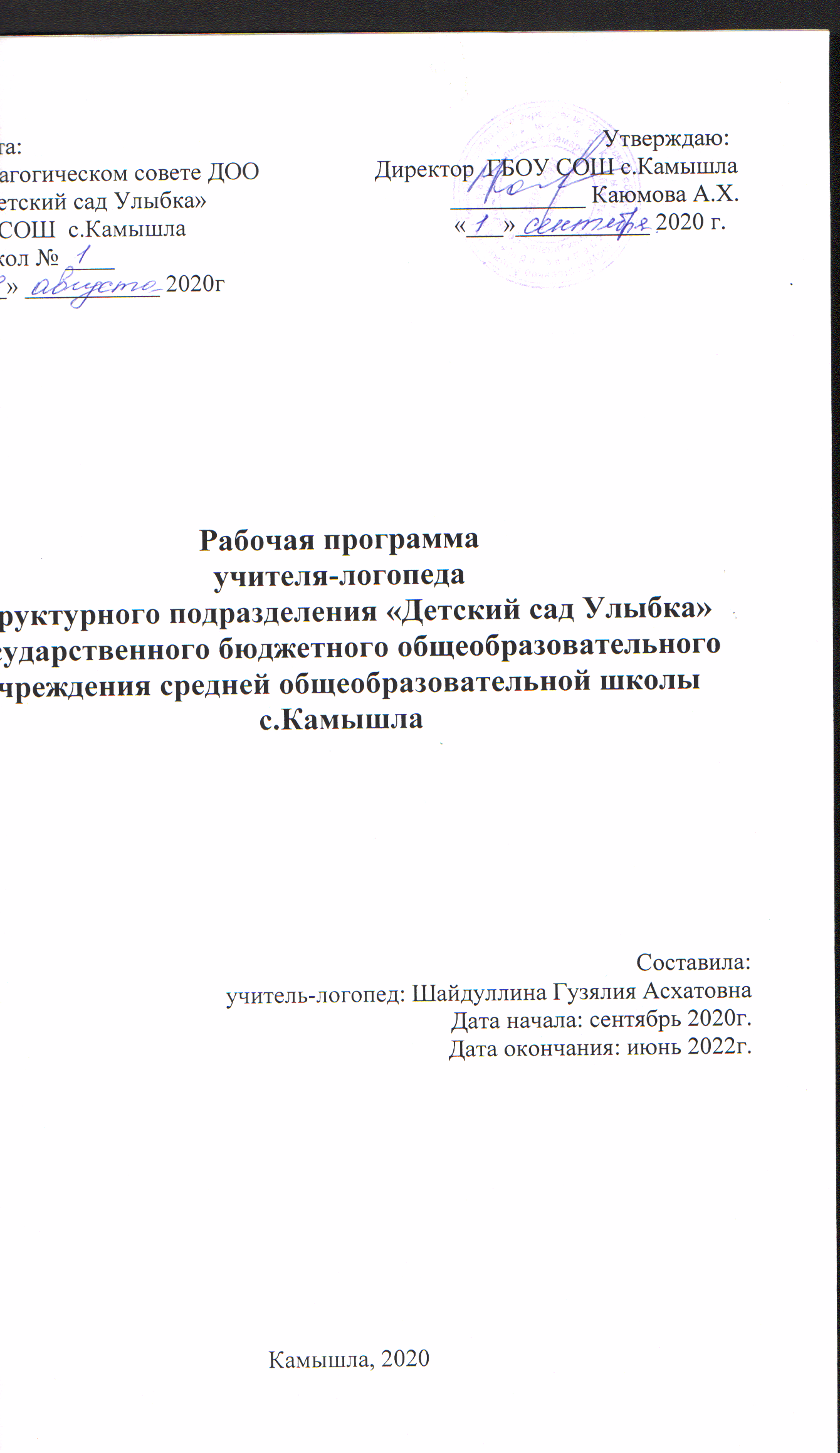 СОДЕРЖАНИЕI. ЦЕЛЕВОЙ РАЗДЕЛ1.1. Обязательная часть1.1.1. Пояснительная запискаРабочая программа учителя-логопеда составлена на основе Адаптированной основной образовательной программы для детей с тяжелыми нарушениями речи(общим недоразвитием речи) с 3 до 7 лет структурного подразделения «Детский сад Улыбка» государственного бюджетного общеобразовательного учреждения средней общеобразовательной школы с.Камышла.Рабочая программа рассчитана на старшие и подготовительные к школе группы комбинированной и компенсирующей направленности для детей с ОНР II – IV уровня речевого развития.Рабочая программа определяет цель, задачи, планируемые результаты, содержание и организацию образовательного процесса на учебный год.Программа направлена на создание условий развития детей дошкольного возраста, открывающих возможности для их позитивной социализации, личностного развития, развития инициативы и творческих способностей на основе сотрудничества со взрослыми и сверстниками и соответствующим возрасту видам деятельности; на создание развивающей образовательной среды, которая представляет собой систему условий социализации и индивидуализации детей с ОВЗ. В	Программе описаны условия взаимодействия со специалистами и сотрудничества с семьями воспитанников.Программой предусмотрена необходимость охраны и укрепления физического и психического здоровья детей, обеспечения эмоционального благополучия каждого ребенка. Так она позволяет формировать оптимистическое отношение детей к окружающему, что дает возможность ребенку жить и развиваться, обеспечивает позитивное эмоционально-личностное и социально-коммуникативное развитие.1.1.2.Цель и задачи реализации программыЦель программы: построение системы работы в группах компенсирующей и комбинированной  направленности по всем направлениям образовательной деятельности, способствующей выравниванию речевых и психофизических нарушений и развитию современных базисных основ личности каждого дошкольника с общим недоразвитием речи с 5 до 7 лет. Задачи программы:1.Определить особенности организации образовательного процесса в соответствии с индивидуальными возможностями каждого ребёнка, структурой нарушения и степенью выраженности (в соответствии с рекомендациями психолого-медико-педагогической комиссии);2. Обеспечить охрану жизни и укрепление физического и психического здоровья детей;3. 	Способствовать овладению детьми самостоятельной, связной, грамматически правильной речью и коммуникативными навыками, а так же фонетико-фонематической системой русского языка;4. Обеспечивать физическое, познавательное, речевое, социально-коммуникативное и художественно-эстетическое развитие детей в процессе коррекционно-развивающей работы;5. Организовать взаимодействие всех участников образовательного процесса (педагогов и родителей) для полноценного развития ребенка;6.	Обеспечить готовность к обучению в школе.1.1.3.Принципы формирования программы1. Принцип природосообразности, который заключается в реализации общеобразовательных задач дошкольного образования с привлечением синхронного выравнивания речевого и психического развития детей с ОНР.2. Онтогенетический принцип, который учитывает общность развития нормально развивающихся детей и детей с ОНР и основывается на закономерности развития детской речи в норме.3. Принцип индивидуализации, учета возможностей, особенностей развития и потребностей каждого ребенка.4. Принцип признания каждого ребенка полноправным участником образовательного процесса.5. Принцип поддержки детской инициативы и формирования познавательных интересов каждого ребенка.6. Принципы интеграции усилий специалистов. 7.Принцип конкретности и доступности учебного материала, соответствия требований, методов, приемов и условия образования индивидуальным и возрастным особенностям детей. 8. Принцип систематичности и взаимосвязи учебного материала.9. Принцип постепенности подачи учебного материала;10. Принцип концентрического наращивания информации в каждой из последующих возрастных групп во всех пяти образовательных областях.1.1.4.Характеристика детей с тяжелыми нарушениями речи (общим недоразвитием речи)Дошкольники с тяжелыми нарушениями речи (общим недоразвитием речи) — это дети с поражением центральной нервной системы, у которых стойкое речевое расстройство сочетается с различными особенностями психической деятельности.Общее недоразвитие речи рассматривается как системное нарушение речевой деятельности, сложные речевые расстройства, при которых у детей нарушено формирование всех компонентов речевой системы, касающихся и звуковой, и смысловой сторон, при нормальном слухе и сохранном интеллекте (Левина Р. Е., Филичева Т. Б., Чиркина Г. В.)Второй  уровень речевого развития. Речевые возможности детей значительно возрастают. Общение осуществляется не только с помощью жестов, сопровождаемых лепетными обрывками слов, но и посредством достаточно постоянных, хотя и очень искаженных в фонематическом и грамматическом отношении речевых средств.1. Активный словарь расширяется не только за счет существительных и глаголов, но и обогащается некоторыми прилагательными (качественными) и наречиями.2. Речь пополняется отдельными формами словоизменения. Наблюдаются попытки детей изменить имена существительные по родам, числам и падежам, глаголы – по временам, но это не всегда удается.3. Дети начинают использовать фразы.4. Улучшается понимание речи, расширяется активный и пассивный словарь, возникает осмысление некоторых простых грамматических форм.5. Произношение звуков и слов очень нарушено. Дети еще не подготовлены к овладению звуковым анализом и синтезом.Третий уровень речевого развития характеризуется наличием развернутой фразовой речи с элементами лексико-грамматического и фонетико-фонематического недоразвития. Отмечаются попытки употребления даже предложений сложных конструкций. Лексика ребенка включает все части речи. При этом может наблюдаться неточное употребление лексических значений слов. Появляются первые навыки словообразования. Ребенок образует существительные и прилагательные с уменьшительными суффиксами, глаголы движения с приставками. Отмечаются трудности при образовании прилагательных от существительных. По-прежнему отмечаются множественные аграмматизмы. Ребенок может неправильно употреблять предлоги, допускает ошибки в согласовании прилагательных и числительных с существительными. Характерно недифференцированное произношение звуков, причем замены могут быть нестойкими. Недостатки произношения могут выражаться в искажении, замене или смешении звуков. Более устойчивым становится произношение слов сложной слоговой структуры. Ребенок может повторять трех- и четырехсложные слова вслед за взрослым, но искажает их в речевом потоке. Понимание речи приближается к норме, хотя отмечается недостаточное понимание значений слов, выраженных приставками и суффиксами.Четвертый уровень речевого развития (Филичева Т. Б.) характеризуется незначительными нарушениями компонентов языковой системы ребенка. Отмечается недостаточная дифференциация звуков: [т-т’-с-с’-ц], [р-р’-л-л’-j] и др. Характерны своеобразные нарушения слоговой структуры слов, проявляющиеся в неспособности ребенка удерживать в памяти фонематический образ слова при понимании его значения. Следствием этого является искажение звуконаполняемости слов в различных вариантах. Недостаточная внятность речи и нечеткая дикция оставляют впечатление «смазанности». Все это показатели не закончившегося процесса фонемообразования. Остаются стойкими ошибки при употреблении суффиксов (единичности, эмоционально-оттеночных, уменьшительно-ласкательных, увеличительных). Отмечаются трудности в образовании сложных слов. Кроме того, ребенок испытывает затруднения при планировании высказывания и отборе соответствующих языковых средств, что обуславливает своеобразие его связной речи. Особую трудность для этой категории детей представляют сложные предложения с разными придаточными.Дети с общим недоразвитием речи имеют по сравнению с возрастной нормой особенности развития сенсомоторных, высших психических функций, психической активности.1.1.5. Целевые ориентиры, планируемые результаты освоения программы Результаты освоения АООП представлены в виде целевых ориентиров. В соответствие с ФГОС ДО целевые ориентиры дошкольного образования определяются независимо от характера программы, форм ее реализации, особенностей развития детей.В АООП обозначены целевые ориентиры для детей, выпускающихся из детского сада, т.е. для выпускников подготовительной к школе логопедической группы.Целевые ориентиры. Старший дошкольный возраст (с 6 до 7 лет)К	целевым ориентирам дошкольного образования (на этапе завершения дошкольного образования) в соответствии с данной Программой относятся следующие социально-нормативные характеристики возможных достижений ребенка:• ребенок хорошо владеет устной речью, может выражать свои мысли и желания, проявляет инициативу в общении, умеет задавать вопросы, делать умозаключения, знает и умеет пересказывать сказки, рассказывать стихи, составлять рассказы по серии сюжетных картинок или по сюжетной картинке, творческие рассказы; у	него сформированы элементарные навыки звуко-слогового анализа слов, анализа предложений, что обеспечивает формирование предпосылок грамотности; у него сформирован грамматический строй речи, он владеет разными способами словообразования;• ребенок любознателен, склонен наблюдать, экспериментировать; он обладает начальными знаниями о себе, о природном и социальном мире, умеет обследовать предметы разными способами, подбирать группу предметов по заданному признаку, знает и различает основные и оттеночные цвета, плоские и объемные геометрические формы; у ребенка сформированы представления о профессиях, трудовых действиях; ребенок знаком с составом числа из единиц в пределах десяти, владеет навыками количественного и порядкового счета; у ребенка сформированы навыки ориентировки в пространстве, на плоскости, по простейшей схеме, плану; у ребенка есть представления о смене времен года и их очередности, смене частей суток и их очередности, очередности дней недели; у ребенка сформировано интеллектуальное мышление;• ребенок способен к принятию собственных решений с опорой на знания и умения в различных видах деятельности, ребенок умеет организовывать игровое взаимодействие, осваивать игровые способы действий, создавать проблемно-игровые ситуации, овладевать условностью игровых действий, заменять предметные действия действиями с предметами-заместителями, а затем и словом, отражать в игре окружающую действительность;•  ребенок  инициативен,  самостоятелен  в  различных  видах  деятельности, способен выбрать себе занятия и партнеров по совместной деятельности, у ребенка развиты коммуникативные навыки, эмоциональная отзывчивость на чувства окружающих людей, подражательность, творческое воображение;• ребенок активен, успешно взаимодействует со сверстниками и взрослыми; у ребенка сформировалось положительное отношение к самому себе, окружающим, к различным видам деятельности;• ребенок способен адекватно проявлять свои чувства, умеет радоваться успехам и сопереживать неудачам других, способен договариваться, старается разрешать конфликты;•  ребенок  обладает  чувством  собственного  достоинства,  чувством  веры  в себя;• ребенок обладает развитым воображением, которое реализует в разных видах деятельности;• ребенок умеет подчиняться правилам и социальным нормам, способен к волевым усилиям, знаком с принятыми нормами и правилами поведения и готов соответствовать им;• у ребенка развиты крупная и мелкая моторика, он подвижен и вынослив,владеет основными движениями, может контролировать свои движения, умеет управлять ими.Целевые ориентиры Программы выступают основаниями преемственности дошкольного и начального общего образования.Планируемые результаты. Старший дошкольный возраст (с 5 до 6 лет)Речевое развитиеРебенок контактен, часто становится инициатором общения со сверстниками и взрослыми; эмоциональные реакции адекватны и устойчивы, ребенок эмоционально стабилен; пассивный словарь ребенка соответствует возрастной норме; ребенок может показать по просьбе взрослого несколько предметов или объектов, относящихся к одному понятию; показать на предложенных картинках названные взрослым действия; показать по картинкам предметы определенной геометрической формы, обладающие определенными свойствами; понимает различные формы словоизменения; понимает предложно-падежные конструкции с простыми предлогами, уменьшительно-ласкательные суффиксы существительных, дифференцирует формы единственного и множественного числа глаголов, глаголы с приставками; понимает смысл отельных предложений, хорошо понимает связную речь; без ошибок дифференцирует как оппозиционные звуки, не смешиваемые в произношении, так и смешиваемые в произношении; уровень развития экспрессивного словаря соответствует возрасту; ребенок безошибочно называет по картинкам предложенные предметы, части тела и предметов;обобщает предметы и объекты, изображенные на картинке; не допускает ошибок при назывании действий, изображенных на картинках; называет основные и оттеночные цвета, называет форму указанных предметов; уровень развития грамматического строя речи практически соответствует возрастной норме; ребенок правильно употребляет имена существительные в именительном падеже единственного и множественного числа, имена существительные в косвенных падежах; имена существительные множественного числа в родительном падеже; согласовывает прилагательные с существительными единственного числа; без ошибок употребляет предложно-падежные конструкции; согласовывает числительные 2 и 5 с существительными; образовывает существительные с уменьшительно-ласкательными суффиксами и названия детенышей животных; уровень развития связной речи практически соответствует возрастной норме; без помощи взрослого пересказывает небольшой текст с опорой на картинки, по предложенному или коллективно составленному плану; составляет описательный рассказ по данному или коллективно составленному плану; составляет рассказ по картине по данному или коллективно составленному плану; знает и умеет выразительно рассказывать стихи; не нарушает звуконаполняемость и слоговую структуру слов; объем дыхания достаточный, продолжительность выдоха нормальная, сила голоса и модуляция в норме;темп и ритм речи, паузация нормальные. Ребенок употребляет основные виды интонации; ребенок без ошибок повторяет слоги с оппозиционными звуками, выделяет начальный ударный гласный из слов, у него сформированы навыки фонематического анализа и синтеза, слогового анализа слов, анализа простых предложений.Познавательное развитиеРебенок различает и соотносит основные и оттеночные цвета, различает предложенные геометрические формы; хорошо ориентируется в пространстве и в схеме собственного тела, показывает по просьбе взрослого предметы, которые находятся вверху, внизу, впереди, сзади, слева, справа); показывает правый глаз, левый глаз, правое ухо, левое ухо; без труда складывает картинку из 4—6 частей со всеми видами разреза; складывает из палочек предложенные изображения; знает и различает основные и оттеночные цвета: красный, оранжевый, желтый, зеленый, голубой, синий, фиолетовый, коричневый, серый, белый, черный; хорошо ориентируется в пространстве и определяет положение предметов относительно себя; у ребенка сформированы обобщающие понятия: деревья, овощи, фрукты, цветы, животные, птицы, рыбы, насекомые, транспорт, игрушки, одежда, обувь, посуда, мебель; ребенок умеет обобщать предметы по определенным признакам и классифицировать их.Социально-коммуникативное развитиеРебенок принимает активное участие в коллективных играх, изменяет ролевое поведение в игре, проявляет инициативность в игровой деятельности, организует игры на бытовые и сказочные сюжеты; принимает участие в других видах совместной деятельности; умеет регулировать свое поведение на основе усвоенных норм и правил; положительно оценивает себя и свои возможности; владеет коммуникативными навыками, умеет здороваться, прощаться, благодарить, спрашивать разрешения,поздравлять с праздником, умет выразить свои чувства словами; знает свои имя и фамилию, имена и отчества родителей и других членов семьи, имена и отчества педагогов; знает, в какой стране и в каком населенном пункте он живет; с охотой выполняет поручения взрослых, помогает готовить материалы и оборудование для совместной деятельности, а потом помогает убирать их; убирает игровое оборудование, закончив игры; с удовольствием принимает участие в продуктивной трудовой деятельности; имеет представления о труде взрослых, названиях профессий, трудовых действиях представителей этих профессий, понимает значимость труда взрослых.Художественно-эстетическое развитиеРебенок знаком с произведениями различной тематики, эмоционально реагирует на прочитанное, высказывает свое отношение к нему, может оценить поступки героев, пересказывает произведения по данному плану, участвует в их драматизации, читает стихи; без ошибок дифференцирует звучание нескольких игрушек, музыкальных инструментов, определяет направление звука, воспроизводит предложенные педагогом ритмы.Физическое развитиеОбщая и ручная моторика ребенка развиты в соответствии с возрастной нормой, все движения выполняются в полном объеме, нормальном темпе; координация движений не нарушена. В мимической мускулатуре движения выполняются в полном объеме и точно, синкинезии отсутствуют; артикуляционная моторика в норме, движения выполняются в полном объеме и точно; переключаемость в норме;синкинезии и тремор отсутствуют; саливация в норме.1.1.6. Оценочные материалы Для проведения индивидуальной педагогической диагностики учителем-логопедом используется мониторинг речевого развития ребенка. Мониторинг проводится два раза в год (первая половина сентября и вторая половина мая). II.СОДЕРЖАТЕЛЬНЫЙ РАЗДЕЛ2.1. Обязательная часть2.1.1. Содержание образовательной деятельности по освоению образовательных областейОбразовательная область «Речевое развитие»Старший дошкольный возраст (с 5 до 6 лет)РАЗВИТИЕ СЛОВАРЯУточнить и расширить запас представлений на основе наблюдения и осмысления предметов и явлений окружающей действительности, создать достаточный запас словарных образов.Обеспечить переход от накопленных представлений и пассивного речевого запаса к активному использованию речевых средств.Расширить объем правильно произносимых существительных — названий предметов, объектов, их частей по всем изучаемым лексическим темам.Учить группировать предметы по признакам их соотнесенности и на этой основе развивать понимание обобщающего значения слов, формировать доступные родовые и видовые обобщающие понятия.Расширить глагольный словарь на основе работы по усвоению понимания действий, выраженных приставочными глаголами; работы по усвоению понимания действий, выраженных личными и возвратными глаголами.Учить различать и выделять в словосочетаниях названия признаков предметов по их назначению и по вопросам какой? какая? какое?, обогащать активный словарь относительными прилагательными со значением соотнесенности с продуктами питания, растениями, материалами; притяжательными прилагательными, прилагательными с ласкательным значением.Учить сопоставлять предметы и явления и на этой основе обеспечить понимание и использование в речи слов-синонимов и слов-антонимов.Расширить понимание значения простых предлогов и активизировать их использование в речи.Обеспечить усвоение притяжательных местоимений, определительных местоимений, указательных наречий, количественных и порядковых числительных и их использование в экспрессивной речи.Закрепить понятие слово и умение оперировать им.ФОРМИРОВАНИЕ И СОВЕРШЕНСТВОВАНИЕГРАММАТИЧЕСКОГО СТРОЯ РЕЧИОбеспечить дальнейшее усвоение и использование в экспрессивной речи некоторых форм словоизменения: окончаний имен существительных в единственном и множественном числе в именительном падеже, в косвенных падежах без предлога и с простыми предлогами; окончаний глаголов настоящего времени, глаголов мужского и женского рода в прошедшем времени.Обеспечить практическое усвоение некоторых способов словообразования и на этой основе использование в экспрессивной речи существительных и прилагательных с уменьшительно-ласкательными суффиксами, существительных с суффиксами -онок, -енок, -ат, -ят, глаголов с различными приставками.Научить образовывать и использовать в экспрессивной речи относительные и притяжательные прилагательные.Совершенствовать навык согласования прилагательных и числительных с существительными в роде, числе, падеже.Совершенствовать умение составлять простые предложения по вопросам, по картинке и по демонстрации действия, распространять их однородными членами.Сформировать умение составлять простые предложения с противительными союзами, сложносочиненные и сложноподчиненные предложения.Сформировать понятие предложение и умение оперировать им, а также навык анализа простого двусоставного предложения из двух-трех слов (без предлога).РАЗВИТИЕ ФОНЕТИКО-ФОНЕМАТИЧЕСКОЙ СИСТЕМЫ ЯЗЫКАИ НАВЫКОВ ЯЗЫКОВОГО АНАЛИЗАРазвитие просодической стороны речиФормировать правильное речевое дыхание и длительный ротовой выдох.Закрепить навык мягкого голосоведения.Воспитывать умеренный темп речи по подражанию педагогу и в упражнениях на координацию речи с движением.Развивать ритмичность речи, ее интонационную выразительность, модуляцию голоса.Коррекция произносительной стороны речиЗакрепить правильное произношение имеющихся звуков в игровой и свободной речевой деятельности.Активизировать движения речевого аппарата, готовить его к формированию звуков всех групп.Сформировать правильные уклады шипящих, аффрикат, йотированных и сонорных звуков, автоматизировать поставленные звуки в свободной речевой и игровой деятельности.Работа над слоговой структурой словаCовершенствовать умение различать на слух длинные и короткие слова. Учить запоминать и воспроизводить цепочки слогов со сменой ударения и интонации, цепочек слогов с разными согласными и одинаковыми гласными; цепочек слогов со стечением согласных.Обеспечить дальнейшее усвоение и использование в речи слов различной звуко-слоговой структуры.Сформировать навыки слогового анализа и синтеза слов, состоящих из двух слогов, одного слога, трех слогов.Закрепить понятие слог и умение оперировать им.Совершенствование фонематического восприятия, навыков звукового анализа и синтеза.Совершенствовать умение различать на слух гласные звуки.Закрепить представления о гласных и согласных звуках, их отличительных признаках. Упражнять в различении на слух гласных и согласных звуков, в подборе слов на заданные гласные и согласные звуки.Формировать умение различать на слух согласные звуки, близкие по артикуляционным признакам в ряду звуков, слогов, слов, в предложениях, свободной игровой и речевой деятельности.Закреплять навык выделения заданных звуков из ряда звуков, гласных из начала слова, согласных из конца и начала слова.Совершенствовать навык анализа и синтеза открытых и закрытых слогов, слов из трех-пяти звуков (в случае, когда написание слова не расходится с его произношением).Формировать навык различения согласных звуков по признакам: глухой — звонкий, твердый — мягкий.Закрепить понятия звук, гласный звук, согласный звук.Сформировать понятия звонкий согласный звук, глухой согласный звук, мягкий согласный звук, твердый согласный звук.ОБУЧЕНИЕ ЭЛЕМЕНТАМ ГРАМОТЫ (НЕОБЯЗАТЕЛЬНЫЙ РАЗДЕЛ)Закрепить понятие буквы и представление о том, чем звук отличается от буквы.Познакомить с буквами Б, Д, Г, Ф, В, Х, Ы, С, З, Ш, Ж, Э.Совершенствовать навыки составления букв из палочек, выкладывания из шнурочка и мозаики, лепки из пластилина, «рисования» по тонкому слою манки и в воздухе. Учить узнавать «зашумленные» изображения пройденных букв; пройденные буквы, изображенные с недостающими элементами; находить знакомые буквы в ряду правильно и зеркально изображенных букв.Закрепить навык чтения слогов с пройденными буквами.Сформировать навыки осознанного чтения слов и предложений с пройденными буквами.Познакомить с некоторыми правилами правописания (раздельное написание слов в	предложении, употребление прописной буквы в начале предложения и в именах собственных, точка в конце предложения, написание жи - ши с буквой И).РАЗВИТИЕ СВЯЗНОЙ РЕЧИ И РЕЧЕВОГО ОБЩЕНИЯВоспитывать активное произвольное внимание к речи, совершенствовать умение вслушиваться в обращенную речь, понимать ее содержание, слышать ошибки в чужой и своей речи.Совершенствовать умение отвечать на вопросы кратко и полно, задавать вопросы, вести диалог, выслушивать друг друга до конца.Учить составлять рассказы-описания, а затем и загадки-описания о предметах и объектах по образцу, предложенному плану; связно рассказывать о содержании серии сюжетных картинок и сюжетной картины по предложенному педагогом или коллективно составленному плану.Совершенствовать навык пересказа хорошо знакомых сказок и коротких текстов. Совершенствовать умение «оречевлять» игровую ситуацию и на этой основе развивать коммуникативную функцию речи.
Старший дошкольный возраст (с 6 до 7 лет)РАЗВИТИЕ СЛОВАРЯРасширять, уточнять и активизировать словарь на основе систематизации и обобщения знаний об окружающем.Учить практическому овладению существительными с уменьшительными и увеличительными суффиксами, существительными суффиксами единичности; существительными, образованными от глаголов.Обогащать экспрессивную речь сложными словами, неизменяемыми словами, словами-антонимами и словами-синонимами.Расширять представления о переносном значении и многозначности слов. Учить использовать слова в переносном значении, многозначные слова.Обогащать экспрессивную речь прилагательными с уменьшительными суффиксами, относительными и притяжательными прилагательными; прилагательными, обозначающими моральные качества людей.Способствовать дальнейшему овладению приставочными глаголами, глаголами с оттенками значений.Способствовать практическому овладению всеми простыми и основными сложными предлогами.Обогащать экспрессивную речь за счет имен числительных, местоименных форм, наречий, причастий.Закрепить понятие слово и умение оперировать им.СОВЕРШЕНСТВОВАНИЕ ГРАММАТИЧЕСКОГО СТРОЯ РЕЧИСовершенствовать умение употреблять имена существительные единственного и множественного числа в именительном падеже и в косвенных падежах как в беспредложных конструкциях, так и в конструкциях с предлогами.Совершенствовать умение образовывать и использовать имена существительные и имена прилагательные с уменьшительными суффиксами.Формировать умение образовывать и использовать имена существительные с увеличительными суффиксами и суффиксами единичности.Закрепить умение согласовывать прилагательные и числительные с существительными в роде, числе и падеже; подбирать однородные определения к существительным.Сформировать умение образовывать и использовать в активной речи сравнительную степень имен прилагательных.Закрепить умение образовывать и использовать возвратные глаголы, глаголы в разных временных формах, в том числе в форме будущего простого и будущего сложного времени.Совершенствовать навыки составления простых предложений по вопросам, по демонстрации действия, по картине; распространения простых предложений однородными членами.Совершенствовать навыки составления и использования сложносочиненных предложений с противопоставлением и сложноподчиненных предложений с придаточными времени, следствия, причины.Закрепить навыки анализа простых двусоставных распространенных предложений без предлогов. Сформировать навыки анализа предложений с простыми предлогами и навыки составления графических схем таких предложений.Закрепить знание некоторых правил правописания, с которыми дети были ознакомлены в предыдущей группе.РАЗВИТИЕ ФОНЕТИКО-ФОНЕМАТИЧЕСКОЙ СИСТЕМЫ ЯЗЫКАИ НАВЫКОВ ЯЗЫКОВОГО АНАЛИЗА И СИНТЕЗАРазвитие просодической стороны речиПродолжить работу по развитию речевого дыхания, формированию правильной голосоподачи и плавности речи. Учить соблюдать голосовой режим, не допускать форсирования голоса, крика.Учить детей произвольно изменять силу голоса: говорить тише, громче, умеренно громко, тихо, шепотом.Развивать тембровую окраску голоса, совершенствовать умение изменять высоту тона в играх.Учить говорить в спокойном темпе.Продолжать  работу  над  четкостью  дикции,  интонационной  выразительностью речи.Коррекция произносительной стороны речиАктивизировать и совершенствовать движения речевого аппарата.Уточнить произношение звуков [j], [ц], [ч], [щ] в слогах, словах, предложениях, небольших текстах, в игровой и свободной речевой деятельности.Завершить автоматизацию правильного произношения звуков всех групп в свободной речевой деятельности.Работа над слоговой структурой слова, формирование навыков слогового анализа и синтезаПродолжить работу над трехсложными словами со стечением согласных и закрытыми слогами (абрикос, апельсин) и введением их в предложения. Работать над односложными словами со стечением согласных в начале и конце слов (слон, мост) и над двусложными словами с двумя стечениями согласных (планка) и введением их в предложения.Работать над трех-, четырех-, и пятисложными словами со сложной звуко-слоговой структурой (динозавр, градусник, перекресток, температура) ивведением их в предложения.Закрепить навыки слогового анализа и синтеза слов, состоящих из одного, двух, трех слогов.Совершенствование фонематических представлений, навыков звукового анализа и синтезаЗакрепить представления о гласных и согласных звуках, их отличительных признаках. Упражнять в различении гласных и согласных звуков, в подборе слов на заданные гласные и согласные звуки.Закрепить представления о твердости-мягкости, глухости-звонкости согласных звуков. Упражнять в дифференциации согласных звуков по акустическим признакам и по месту образования.Познакомить с новыми звуками [j], [ц], [ч], [щ], [л], [л’], [р], [р’]. Сформировать умение выделять эти звуки на фоне слова, подбирать слова с этими звуками.Совершенствовать навыки звукового анализа и синтеза слов из трех-пяти звуков.ОБУЧЕНИЕ ГРАМОТЕПознакомить с буквами Й, Е, Ё, Ю, Я, Ц, Ч, Щ, Л, Р, Ь, Ъ. Сформировать умение правильно называть буквы русского алфавита. Развивать навыки выкладывания букв из палочек, кубиков, мозаики; «печатания»; лепки их из пластилина.Закрепить умение трансформировать буквы, различать правильно и неправильно напечатанные буквы, «допечатывать» незаконченные буквы.Совершенствовать навык осознанного чтения слов, предложений, небольших текстов.Закрепить знание уже известных детям правил правописания.Познакомить детей с некоторыми правилами правописания (написание ча-ща с буквой А, чу-щу с буквой У).Научить разгадывать ребусы, решать кроссворды, читать изографы.РАЗВИТИЕ СВЯЗНОЙ РЕЧИ И РЕЧЕВОГО ОБЩЕНИЯРазвивать стремление обсуждать увиденное, рассказывать о переживаниях, впечатлениях.Стимулировать развитие и формирование не только познавательного интереса, но и познавательного общения.Совершенствовать навыки ведения диалога, умение задавать вопросы, отвечать на них полно или кратко.Закреплять умение составлять описательные рассказы и загадки-описания о предметах и объектах по заданному плану и самостоятельно составленному плану.Совершенствовать навыки пересказа знакомых сказок и небольших рассказов. Сформировать навык пересказа небольших рассказов с изменением времени действия или лица рассказчика.Совершенствовать навык составления рассказов по серии картин и по картине, в том числе с описанием событий, предшествующих изображенному или последующих за изображенным событием.Используемые программы и методические пособия:Гомзяк О.С. Говорим правильно в 5-6 лет. Альбом упражнений по обучению грамоте детей  старшей логогруппы 1, 2.Гомзяк О.С. Говорим правильно в 6-7 лет. Альбом упражнений по обучению грамоте детей  подготовительной к школе логогруппы 1, 2, 3.Нищева Н. В. Примерная адаптированная программа коррекционно-развивающей работы в логопедической группе детского сада для детей с ТНР (ОНР) с 3 до 7 лет. Издание третье, переработанное и дополненное в соответствии с ФГОС ДО. Санкт-Петербург, 2015.Нищева Н.В. Конспекты подгрупповых логопедических занятий в младшей, средней, старшей и подготовительной группе детского сада для детей с ОНР. Санкт-Петербург, 2014.Нищева Н.В., Гавришева Л.Б., Кириллова Ю.А. Комплексно-тематическое планирование коррекционной и образовательной деятельности в группе компенсирующей направленности ДОО для детей с тяжелыми нарушениями речи (с 3 до 4 лет и с 4 до 5 лет). - СПб.: ООО «ИЗДАТЕЛЬСТВО «ДЕТСТВО-ПРЕСС», 2016Нищева Н.В. Тексты и картинки для автоматизации и дифференциации звуков разных групп: Учебно-методическое пособие. – СПб.: ООО «Издательство «ДЕТСТВО-ПРЕСС» 2015.Теремкова Н.Э. Логопедические домашние задания для детей 5-7 лет с ОНР. Альбомы 1, 2, 3, 4.Арбекова Н.Е. Развиваем связную речь у детей 5-6 лет, 6-7 лет с ОНР. Альбомы «Мир человека», «Мир растений», «Мир животных».Образовательная область «Познавательное развитие»Старший дошкольный возраст (с 5 до 6 лет)СЕНСОРНОЕ РАЗВИТИЕСовершенствовать умение обследовать предметы разными способами.Развивать глазомер в специальных упражнениях и играх.Учить воспринимать предметы, их свойства; сравнивать предметы; подбирать группу предметов по заданному признаку.Развивать цветовосприятие и цветоразличение, умение различать цвета по насыщенности; учить называть оттенки цветов. Сформировать представление о расположении цветов в радуге.РАЗВИТИЕ ПСИХИЧЕСКИХ ФУНКЦИЙРазвивать слуховое внимание и память при восприятии неречевых звуков. Учить различать звучание нескольких игрушек или детских музыкальных инструментов, предметов-заместителей; громкие и тихие, высокие и низкие звуки.Развивать зрительное внимание и память в работе с разрезными картинками (4—8 частей, все виды разрезов) и пазлами по всем изучаемым лексическим темам.Продолжать развивать мышление в упражнениях на группировку и классификацию предметов по одному или нескольким признакам (цвету, форме, размеру, материалу).Развивать воображение и на этой основе формировать творческие способности.ФОРМИРОВАНИЕ ЦЕЛОСТНОЙ КАРТИНЫ МИРА.ПОЗНАВАТЕЛЬНО-ИССЛЕДОВАТЕЛЬСКАЯ ДЕЯТЕЛЬНОСТЬРасширять представления о родной стране как многонациональном государстве, государственных праздниках, родном городе и его достопримечательностях.Формировать представление о Российской армии и профессиях военных, о почетной обязанности защищать Родину.Совершенствовать умение ориентироваться в детском саду. Закрепить и расширить представления о профессиях работников детского сада.Приобщать к участию в совместных с родителями занятиях, вечерах досуга, праздниках.Расширять представления о предметах ближайшего окружения, их назначении, деталях и частях, из которых они состоят; материалах, из которых они сделаны. Учить самостоятельно характеризовать свойства и качества предметов, определять цвет, величину, форму.Расширять представления о профессиях, трудовых действиях взрослых. Формировать представления об инструментах, орудиях труда, нужных представителям разных профессий; о бытовой технике.Учить сравнивать и классифицировать предметы по разным признакам. Формировать первичные экологические знания. Учить детей наблюдать сезонные изменения в природе и устанавливать причинно-следственные связи между природными явлениями. Углублять представления о растениях и животных. Расширять представления об обитателях уголка природы и уходе за ними. Воспитывать ответственность за них.Систематизировать знания о временах года и частях суток.Формировать первичные представления о космосе, звездах, планетах.Старший дошкольный возраст (с 6 до 7 лет)СЕНСОРНОЕ РАЗВИТИЕРазвивать органы чувств (слух, зрение, обоняние, осязание, вкус). Совершенствовать умение воспринимать предметы и явления окружающей действительности посредством всех органов чувств, выделять в процессе восприятия свойства и качества, существенные детали и на этой основе сравнивать предметы.Закрепить знание основных цветов и оттенков, обогатить представления о них.РАЗВИТИЕ ПСИХИЧЕСКИХ ФУНКЦИЙПродолжать развивать все виды восприятия, учить воспринимать и учитывать при сравнении предметов признаки, воспринимаемые всеми органами чувств.Совершенствовать, характер и содержание способов обследования предметов, способность обобщать.Развивать все виды внимания, память, стимулировать развитие творческого воображения, исключать стереотипность мышления.ФОРМИРОВАНИЕ ЦЕЛОСТНОЙ КАРТИНЫ МИРА.ПОЗНАВАТЕЛЬНО-ИССЛЕДОВАТЕЛЬСКАЯ ДЕЯТЕЛЬНОСТЬРасширить и обобщить представления об окружающем предметном мире, о свойствах и качествах материалов, из которых сделаны предметы; о процессе производства предметов. Воспитывать уважение к людям труда и результатам их деятельности.Обобщить знания о членах семьи, профессиях родителей, бабушек и дедушек. Сформировать умение называть свое имя и отчество, имена и отчества родителей, бабушек и дедушек; свою дату рождения, домашний адрес и телефон.Расширить и обобщить представления о школе, об учебе. Сформировать интерес к учебе, желания учиться в школе.Расширить представления о бытовой технике; о технических приспособлениях, орудиях труда и инструментах, используемых представителями разных профессий.Углубить представления о транспорте, видах транспорта, труде людей на транспорте.Углубить знание основ безопасности жизнедеятельности. Закрепить знание правил техники безопасности, правил дорожного движения и навык соблюдения правил поведения на улице.Познакомить с адресом детского сада, научить находить детский сад и свой дом на плане (схеме) микрорайона. Закрепить навыки ориентировки в помещении детского сада и на участке. Научить пользоваться планом детского сада и участка.Сформировать представление о школе и школьной жизни. Вызвать стремление учиться в школе.Расширить, углубить и систематизировать представления о родном городе и его достопримечательностях. Вызвать чувство гордости за свой родной город.Сформировать представление о Москве, как столице России; о Российской Федерации, как о Родине, многонациональном государстве. Приобщать к истокам народной культуры. Воспитывать чувство любви к Родине и интерес к событиям, происходящим в ней. Расширить представления о государственных праздниках. Учить находить Россию на глобусе и карте.Углубить и систематизировать элементарные знания о космосе, звездах, планетах, освоении космоса людьми, полетах наших соотечественников в космос.Углублять знания о Российской армии, защитниках Родины. Воспитывать уважение к ним.Систематизировать знания о смене времен года, сезонных изменениях в природе; о жизнедеятельности растений и животных. Воспитывать любовь и бережное отношение ко всему живому. Познакомить с растениями и животными, занесенными в Красную книгу. Закладывать основы экологических знаний, экологической культуры, экологического поведения.Образовательная область «Социально-коммуникативное развитие»Старший дошкольный возраст (с 5 до 6 лет)ФОРМИРОВАНИЕ ОБЩЕПРИНЯТЫХ НОРМ ПОВЕДЕНИЯПриобщать детей к моральным ценностям человечества. Формировать нравственное сознание и нравственное поведение через создание воспитывающих ситуаций. Продолжать знакомить с принятыми нормами и правилами поведения, формами и способами общения.Воспитывать честность, скромность, отзывчивость, способность сочувствовать и сопереживать, заботиться о других, помогать слабым и маленьким, защищать их.Учить быть требовательным к себе и окружающим.Прививать такие качества, как коллективизм, человеколюбие, трудолюбие.Формировать представления о правах и обязанностях ребенка.ФОРМИРОВАНИЕ ГЕНДЕРНЫХ И ГРАЖДАНСКИХ ЧУВСТВПродолжать формирование Я-образа.Воспитывать у мальчиков внимательное отношение к девочкам. Воспитывать в девочках скромность, умение заботиться об окружающих. Воспитывать любовь к родному городу, малой родине, родной стране, чувства патриотизма.РАЗВИТИЕ ИГРОВОЙ И ТЕАТРАЛИЗОВАННОЙ ДЕЯТЕЛЬНОСТИНасыщать игрой всю жизнь детей в детском саду.Учить детей самостоятельно организовывать игровое взаимодействие, осваивать игровые способы действий, создавать проблемно-игровые ситуации, овладевать условностью игровых действий, заменять предметные действия действиями с предметами-заместителями, а затем и словом, отражать в игре окружающую действительность.Развивать в игре коммуникативные навыки, эмоциональную отзывчивость на чувства окружающих людей, подражательность, творческое воображение, активность, инициативность, самостоятельность. Учить справедливо оценивать свои поступки и поступки товарищей.Подвижные игрыОбеспечивать необходимый уровень двигательной активности. Совершенствовать навыки ориентировки в пространстве. Учить организовывать игры-соревнования, игры-эстафеты, участвовать в них, соблюдать правила. Способствовать развитию жизненной активности, настойчивости, произвольности поведения, организованности, чувства справедливости.Настольно-печатные дидактические игрыСовершенствовать навыки игры в настольно-печатные дидактические игры (парные картинки, лото, домино, игры-«ходилки», головоломки), учить устанавливать и соблюдать правила в игре. Обогащать в игре знания и представления об окружающем мире. Развивать интеллектуальное мышление, формировать навыки абстрактных представлений. Развивать дружелюбие и дисциплинированность.Сюжетно-ролевая играОбогащать и расширять социальный опыт детей. Совершенствовать способы взаимодействия в игре со сверстниками. Развивать коммуникативные навыки на основе общих игровых интересов. Учить самостоятельно организовывать сюжетно-ролевую игру, устанавливать и соблюдать правила, распределять роли, прогнозировать ролевые действия и ролевое поведение, согласовывать свои действия с действиями других участников игры. Учить расширять игровой сюжет путем объединения нескольких сюжетных линий. Развивать эмоции, воспитывать гуманные чувства к окружающим.Театрализованные игрыРазвивать умение инсценировать стихи, песенки, разыгрывать сценки по знакомым сказкам. Совершенствовать творческие способности, исполнительские навыки, умение взаимодействовать с другими персонажами. Воспитывать артистизм, эстетические чувства, развивать эмоции, воображение, фантазию, умение перевоплощаться, духовный потенциал.ФОРМИРОВАНИЕ ОСНОВ БЕЗОПАСНОСТИ В БЫТУ, СОЦИУМЕ, ПРИРОДЕ. ФОРМИРОВАНИЕ ПРЕДПОСЫЛОК ЭКОЛОГИЧЕСКОГО СОЗНАНИЯЗакреплять навыки безопасного повеления дома, в детском саду, на прогулочной площадке, на улице, в транспорте, в природной среде.Закрепить знание каждым ребенком своего домашнего адреса, телефона, фамилии, имени и отчества родителей.Расширять представления о способах взаимодействия с растениями и животными. Закреплять представления о том, что общаться с животными необходимо так, чтобы не причинять вреда ни им, ни себе.Старший дошкольный возраст (с 6 до 7 лет)ФОРМИРОВАНИЕ НАВЫКОВ ВЗАИМООТНОШЕНИЙ С ОКРУЖАЮЩИМИФормировать систему устойчивых отношений к окружающему миру и самому себе.Упражнять детей в нравственных действиях, используя положительные примеры, побуждающие детей к хорошим поступкам.Воспитывать доброжелательное отношение к окружающим, проявляющееся в любви, заботе, внимательности, сопереживании, деликатности. Развивать дружеское отношение к сверстникам, уважительное отношение к старшим.Воспитывать искренность и правдивость.Формировать мотивацию, значимое, заинтересованное отношение к школьному обучению.ФОРМИРОВАНИЕ ГЕНДЕРНЫХ И ГРАЖДАНСКИХ ЧУВСТВПродолжать работу по половой дифференциации; воспитанию детей, обладающих всеми преимуществами, данными природой каждому из полов. Учить мальчиков и девочек уважать себя, ценить свою половую принадлежность.Формировать чувство любви к родному городу, к России, привязанности к родной земле, преданность Отечеству, своему народу. Приобщение детей к славянской народной культуре. Воспитание на самобытной культуре русского народа.РАЗВИТИЕ ИГРОВОЙ И ТЕАТРАЛИЗОВАННОЙ ДЕЯТЕЛЬНОСТИПодвижные игрыСовершенствовать умение самостоятельно организовывать подвижные игры и игры с элементами соревнования, устанавливать правила и следовать им, справедливо оценивать результаты.Развивать навыки ориентировки в пространстве, координацию движений, подвижность, ловкость.Настольно-печатные дидактические игрыСовершенствовать навыки игры в настольно-печатные игры, проявлять самостоятельность в организации игр, установлении правил, разрешении споров, оценке результатов.Развивать концентрацию внимания, наблюдательность, память, интеллектуальное мышление.Сюжетно-ролевая играСовершенствовать умение организовывать сюжетно-ролевую игру, устанавливать и	сознательно соблюдать установленные правила, творчески выполнять роли в ходе игры, организовывать взаимодействие с другими участниками игры, самостоятельно выбирать атрибуты, необходимые для проведения игры.Театрализованные игрыРазвивать духовный потенциал, мотивацию успешности, умение перевоплощаться, импровизировать в играх-драматизациях и театрализованных представлениях по русским народным сказкам «Теремок», «Царевна-лягушка», «Кот, петух и лиса».ФОРМИРОВАНИЕ ОСНОВ БЕЗОПАСНОСТИ В БЫТУ, СОЦИУМЕ, В ПРИРОДЕ. ФОРМИРОВАНИЕ ОСНОВ ЭКОЛОГИЧЕСКОГО СОЗНАНИЯЗакреплять навыки безопасного повеления дома, в детском саду, на прогулочной площадке, на улице, в транспорте, в природной среде.Формировать навыки безопасного обращения с бытовыми электроприборами. Расширять представления о способах безопасного взаимодействия с растениями и животными.Используемые методические пособия:Волков Б.С., Волкова Н.В. Учим общаться детей 3-7 лет. Методическое пособие – М.: ТЦ Сфера, 2014. Гуцал И.Ю., Мищенко Г.В. Что такое хорошо, что такое плохо? Коррекционно-развивающие занятия для детей старшего дошкольного возраста. – М.: ТЦ Сфера, 2014. Образовательная область «Художественно-эстетическое развитие»Старший дошкольный возраст (с 5 до 6 лет)ВОСПРИЯТИЕ ХУДОЖЕСТВЕННОЙ ЛИТЕРАТУРЫРазвивать интерес к художественной литературе, навык слушания художественных произведений, формировать эмоциональное отношение к прочитанному, к поступкам героев; учить высказывать свое отношение к прочитанному.Знакомить с жанровыми особенностями сказок, рассказов, стихотворений.Учить выразительно читать стихи, участвовать в инсценировках.Формировать интерес к художественному оформлению книг, совершенствовать навык рассматривания иллюстраций. Учить сравнивать иллюстрации разных художников к одному произведению.Создавать условия для развития способностей и талантов, заложенных природой.Способствовать выражению эмоциональных проявлений.КОНСТРУКТИВНО-МОДЕЛЬНАЯ ДЕЯТЕЛЬНОСТЬСовершенствовать конструктивный праксис в работе с разрезными картинками (4—12 частей со всеми видами разрезов), пазлами, кубиками с картинками по всем изучаемым лексическим темам.Развивать конструктивный праксис и тонкую пальцевую моторику в работе с дидактическими игрушками, играми, в пальчиковой гимнастике.Старший дошкольный возраст (с 6 до 7 лет)ВОСПРИЯТИЕ ХУДОЖЕСТВЕННОЙ ЛИТЕРАТУРЫРазвивать интерес к художественной литературе и чтению. Учить высказывать суждения, оценку прочитанного произведения, поступков героев, художественного оформления книги.Развивать чувство языка, обращать внимание детей на образные средства, прививать чуткость к поэтическому слову, любовь к родному языку.Сформировать умение выразительно декламировать стихи.Сформировать умение определять жанр литературного произведения (сказка, рассказ, стихотворение).Совершенствовать навык пересказа небольших рассказов и знакомых сказок по данному или коллективно составленному плану. Обучать пересказу рассказов с изменением лица рассказчика.Развивать творческие способности в инсценировках, играх-драматизациях, театрализованных играх и других видах исполнительской деятельности по сказкам «Теремок», «Царевна-лягушка», «Кот, петух и лиса».КОНСТРУКТИВНО-МОДЕЛЬНАЯ ДЕЯТЕЛЬНОСТЬСовершенствовать конструктивный праксис в работе с разрезными картинками (4—12 частей со всеми видами разрезов), пазлами, кубиками с картинками по всем изучаемым лексическим темам.Развивать конструктивный праксис и тонкую пальцевую моторику в работе с дидактическими игрушками, играми, в пальчиковой гимнастике.Образовательная область «Физическое развитие»Старший дошкольный возраст (с 5 до 7лет)ФИЗИЧЕСКАЯ КУЛЬТУРАСовершенствовать навыки ориентировки в пространстве.ОВЛАДЕНИЕ ЭЛЕМЕНТАРНЫМИ НОРМАМИ И ПРАВИЛАМИЗДОРОВОГО ОБРАЗА ЖИЗНИПродолжать формировать правильную осанку.Ежедневно использовать такие формы работы, как физкультминутки, подвижные игры.Расширять представления о строении организма человека и его функционировании.Расширять представления о здоровом образе жизни и факторах, разрушающих здоровье человека. Формировать потребность в здоровом образе жизни.Используемая методическая литература:Воронова А.Е. Логоритмика для детей 5-7 лет. – М.: ТЦ Сфера, 2016.Тематическое планирование коррекционной непосредственной образовательной деятельности в старшей группеТематическое планирование коррекционной непосредственной образовательной деятельности в подготовительной к школе логопедической группе.2.1.3. Содержание коррекционно-развивающей работы с детьми от 5 до 6 лет с ОНР II-III уровня2.1.4.Основное содержание коррекционно-развивающей работы с детьми от 6 до 7 лет с ОНР II-III уровняКультурно-досуговая деятельностьСтарший дошкольный возраст (с 5 до 6 лет)Культурно-досуговая деятельность в старших  группах комбинированной и компенсирующей направленности для детей с тяжелыми нарушениями речи охватывает организацию отдыха, развлечений, праздников, самостоятельной познавательной и художественно-творческой деятельности детей.Старших дошкольников необходимо не только приучать самостоятельно организовывать свой отдых дома и в детском саду, заниматься рисованием, лепкой, конструированием, рассматривать картинки в книгах или слушать чтение книг, слушать музыку или запись литературных произведений, собирать коллекции; проводить эксперименты; участвовать в работе студий и кружков; но и регулярно посещать с родителями выставки, музеи, киноцентры и театры; приучаться к таким активным формам отдыха, как поход или экскурсия.Необходимо расширять представления детей о государственных праздниках, привлекать их к активному участию в праздничных утренниках, украшении группы и детского сада к праздничным датам. Прививать детям желание поздравлять окружающих с	праздниками, делать своими руками подарки, преподносить сюрпризы. Следует помнить о том, что к чтению стихов на праздничных утренниках детей с речевой патологией можно лишь тогда, когда их речевое развитие достигло определенного уровня, и большая часть звуков уже поставлена и введена в речь. В первый период работы желательно делать акцент на игры, танцы, пляски, хороводы, хоровое пение.Старший дошкольный возраст (с 6 до 7 лет)Культурно-досуговая деятельность в старших и подготовительных к школе группах компенсирующей и комбинированной направленности для детей с тяжелыми нарушениями речи охватывает организацию отдыха, развлечений, праздников, самостоятельной познавательной и художественно-творческой деятельности детей. Следует способствовать участию детей в работе кружков и студий по интересам.Предшкольников необходимо приучать осмысливать полученные знания и использовать их в самостоятельной творческой деятельности.Следует расширять знания детей об искусстве, приучать их к посещению выставок, музеев, театров.У	детей седьмого года жизни необходимо расширять представления о государственных праздниках и привлекать их к подготовке к праздникам и участию в праздничных утренниках.2.1.4. Взаимодействие педагогического коллектива с семьями воспитанниковВзаимодействие детского сада и семьи предполагает совместное определение целей, планирование работы, распределение сил и средств в соответствии с возможностями каждого участника. Педагоги работают над созданием единого сообщества, объединяющего взрослых и детей.Система взаимодействия детского сада с семьей позволяет обеспечить педагогическое сопровождение семьи на всех этапах дошкольного детства, делая родителей ответственными участниками образовательного процесса.Цель ДОО - оказать профессиональную помощь семье в воспитании детей, при этом, не подменяя ее, а дополняя и обеспечивая более полную реализацию ее воспитательных функций:1.Развитие интересов и потребностей ребенка.2.Распределение обязанностей и ответственности между родителями в постоянно меняющихся ситуациях воспитания детей.3.Поддержка открытости во взаимоотношениях между разными поколениями в семье.4.Выработка образа жизни семьи, формирование семейных традиций. 5.Понимание и принятие индивидуальности ребенка, доверие и уважение к нему как к уникальной личности.Помощь семье в рамках работы группы компенсирующей направленности для детей с ОНР:-Совместно с родителями построение плана работы, адекватного возможностям ребёнка.-Консультирование по вопросам получения педагогической помощи.– Подготовка родителей и детей к прохождению ПМПК, рассказ о правах родителей и детей с ОВЗ (информационно-юридическое сопровождение).- Индивидуальные консультации. - Ведение тетрадей взаимосвязи с родителями.- Индивидуальная образовательная деятельность с консультированием.- Индивидуальные практикумы.-  Обновление информации в «Уголке для родителей»- Родительские собрания- Выставки для родителей по лексической теме.- «Праздники Правильной речи»- Предварительное знакомство со школьной ситуацией. Организация посещения предполагаемой школы родителями «День открытых дверей». Совместно с детьми посещение некоторых уроков, мастерские, присутствие у первоклассников на празднике, т.е. частичная инклюзия.Методические рекомендации, данные в тетрадях, подскажут родителям, в какое время лучше организовать совместную игровую деятельность с ребенком, во что и как следует играть с ребенком дома. Они предоставят ребенку возможность занять активную позицию, вступить в диалог с окружающим миром, найти ответы на многие вопросы с помощью взрослого. Так, родители смогут предложить ребенку поиграть в различные подвижные игры, проведут пальчиковую гимнастику, прочитают и стихи, помогут научиться лепить и рисовать, составлять рассказы и отгадывать загадки. Выполняя с ребенком предложенные задания, наблюдая, рассматривая, играя, взрослые разовьют его речь, зрительное и слуховое внимание, память и мышление, что станет залогом успешного обучения ребенка в школе. К тому же, богатый иллюстративный материал пособий освободит родителей от поиска необходимых картинок и поможет сделать занятия более интересными и яркими.Задания пособий подобраны в соответствии с изучаемыми в логопедических группах детского сада лексическими темами и требованиями программы. Для каждой возрастной группы учтены особенности развития детей данного возраста. Для трехлетних малышей в каждое задание включены народные потешки, колыбельные песенки, которые позволяют привить детям чувство родного языка, почувствовать его мелодику.Дети четырехлетнего возраста впервые начинают проявлять стремление к интеллектуальному общению со взрослыми, задают много проблемных вопросов. Родители должны учитывать эту особенность малышей и не оставлять без внимания их вопросы. Особенно это касается детей с речевой патологией, плохо и мало говорящих. Речевую активность таких детей родители должны поддерживать и всячески стимулировать. Это позволяет укрепить доверие ребенка к окружающим взрослым, направить его познавательную активность в нужное русло, вселить в него уверенность в собственных силах и возможностях, что будет способствовать преодолению отставания в речевом развитии.Для детей старшей логопедической группы родители должны стремиться создавать такие ситуации, которые будут побуждать детей применять знания и умения, имеющиеся в их жизненном багаже. Опора на знания, которые были сформированы в предыдущей возрастной группе, должна стать одной из основ домашней совместной деятельности с детьми. Родители должны стимулировать познавательную активность детей, создавать творческие игровые ситуации.В	свою очередь работа с детьми седьмого года жизни строится на систематизации полученных ранее знаний, что создаст предпосылки для успешной подготовки детей к обучению в школе.2.1.5. Описание системы комплексного психолого-педагогического сопровождения  детей с ОНР в условиях образовательной деятельностиСистема комплексного психолого-педагогического сопровождения детей с ОНР основывается на основополагающем принципе единства диагностики и коррекции. Реализация этого принципа обеспечивается комплексным междисциплинарным изучением и динамическим наблюдением за развитием ребенка специалистами психолого-педагогического консилиума (ППк) СП «Детский сад Улыбка», который функционирует в ДОО по приказу руководителя в составе старшего воспитателя, педагога-психолога, учителя-логопеда, инструктора по физической культуре, одного из воспитателей. В задачи консилиума входят:изучения особенностей развития познавательной и эмоционально-личностной сфер (психологическое изучение), изучение особенностей развития речевой деятельности (логопедическое изучение), социальной ситуации развития ребенка (отношения в семье, детском саду), запаса знаний и представлений, сложившихся в дошкольный период жизни (дограмматических, элементарных математических, об окружающих предметах и явлениях действительности), педагогическое изучение.Исследования в указанных направлениях ведутся систематически: в сентябре, когда ребенок поступает в группы компенсирующей и комбинированной направленности, в январе (промежуточное изучение: проводится мониторинг звукопроизношения) и в мае с целью выявления качественных изменений в развитии ребенка в результате образовательно-воспитательного процесса, организованного специалистами дошкольного ДОО. Для организации обследования детей в программах выделяется специальное время. Так, реализуется важнейший принцип– принцип динамического изучения развития ребенка в процессе образовательно-воспитательной работы.Каждый из участников ППк ДОО подготавливает информацию по своему профилю. Итогом изучения ребенка специалистами консилиума являются рекомендации, обеспечивающие индивидуальный подход: установление четких целей коррекционно-развивающей работы с ребенком, путей и сроков ее достижения; выработка адекватного состоянию ребенка подхода со стороны всех взрослых; выделение сильных сторон ребенка, на которые можно опереться в коррекционной работе; анализ хода развития ребенка и результаты педагогической работы.Таким образом, помимо направления психолого-медико-педагогической комиссии (территориальной ПМПК), в деле ребенка должны находиться рекомендации специалистов, обеспечивающих положительную динамику его развития, на основе поэтапных исследований. Взаимодействие специалистов СП «Детский сад Улыбка»Программа обеспечивает системное сопровождение детей с ОНР в образовательном процессе специалистами разного профиля: учитель-логопед, педагог-психолог,  инструктор по физической культуре, воспитатель. Одним из основных механизмов реализации коррекционной работы является оптимально выстроенное взаимодействие специалистов образовательного учреждения, обеспечивающее системное сопровождение детей с ограниченными возможностями здоровья специалистами различного профиля в образовательном процессе.Такое взаимодействие включает:-комплексность в определении и решении проблем ребенка, предоставлении ему квалифицированной помощи разными специалистами; -многоаспектный анализ личностного и познавательного развития ребенка;-составление комплексных индивидуальных образовательных маршрутов общего развития и коррекции отдельных сторон познавательной, речевой, эмоциональной, волевой и личностной сфер ребёнка.Объединение усилий специалистов в области психологии, педагогики, логопедии, позволит обеспечить систему комплексного психолого- педагогического сопровождения и эффективно решать проблемы ребёнка.Использование распространенных и современных форм организованного взаимодействия специалистов: консилиумы образовательного учреждения, позволят предоставлять многопрофильную помощь ребёнку и его родителям (законным представителям), а также образовательному учреждению в решении вопросов, связанных с адаптацией, обучением, воспитанием, развитием, социализацией детей с ограниченными возможностями здоровья.Чтобы обеспечить такое единство в работе всех педагогов и специалистов была выработана следующая система деятельности:1. Воспитатели совместно с педагогом-психологом и учителем-логопедом изучают детей. Специалисты индивидуально обследуют детей, наблюдают за ними в процессе занятий. Воспитатели изучают детей в образовательной деятельности и в повседневной жизни - в процессе проведения режимных моментов, на прогулке, во время свободной деятельности. Результаты обсуждаются и анализируются всем педагогическим коллективом группы ДОО. Обсуждаются достижения и недостатки в обучении детей, намечаются пути коррекции. 2. Совместно изучается содержание программы и составляется перспективный план работы по всем видам деятельности детей и по всем разделам программы (ознакомление с окружающим, продуктивная деятельность, игровая деятельность и т.д.). 3. Совместно идет подготовка к культурно-досуговой деятельности, и проводятся праздники, развлечения, тематические и интегрированные занятия.III. ОРГАНИЗАЦИОННЫЙ РАЗДЕЛ3.1. Обязательная часть3.1.1.Основные направления коррекционной и образовательной деятельностиВ группах  компенсирующей и комбинированной  направленности на первый план выдвинута образовательная область «Речевое развитие». Образовательные области «Познавательное развитие», «Социально-коммуникативное развитие», «Художественно-эстетическое развитие» тесно связаны с областью «Речевое развитие», это способствует формированию современных базисных основ личности каждого дошкольника.Учитывая принцип интеграции образовательных областей, задачи речевого развития включены не только в образовательную область «Речевое развитие», но и в другие области. Основные направления коррекционно-развивающей работы:1. Образовательная область «Речевое развитие»- развитие словаря;- формирование и совершенствование грамматического строя речи;-развитие фонетико-фонематической системы языка и навыков языкового анализа и синтеза;- развитие связной речи;- формирование коммуникативных навыков;- обучение элементам грамоты.2. Образовательная область «Познавательное развитие»- сенсорное развитие;- развитие психических функций;- формирование целостной картины мира;- познавательно-исследовательская деятельность;- развитие математических представлений.3. Образовательная область «Художественно-эстетическое развитие» - восприятие художественной литературы;- конструктивно-модельная деятельность;- изобразительная деятельность (рисование, аппликация, лепка);- музыкальное развитие (восприятие музыки, музыкально-ритмические движения, пение, игра на детских музыкальных инструментах).4. Образовательная область «Социально-коммуникативное развитие»- формирование общепринятых норм поведения;- формирование гендерных и гражданских чувств;- развитие игровой и театрализованной деятельности (подвижные игры, дидактические игры, сюжетно-ролевые игры, театрализованные игры).- совместная трудовая деятельность;- формирование основ безопасности в быту, социуме, природе.5. Образовательная область «Физическое развитие»- физическая культура (основные движения, общеразвивающие упражнения, спортивные упражнения, подвижные игры);- овладение элементарными нормами и правилами здорового образа жизни.3.1.2. Система коррекционной и образовательной деятельностиУчебный год в группах компенсирующей  и комбинированной направленности для детей с тяжелыми нарушениями речи  начинается первого сентября, длится десять месяцев (до первого июля) и условно делится на три периода:I	период — сентябрь, октябрь, ноябрь; II период — декабрь, январь, февраль; III период — март, апрель, май, июнь.Первые две недели сентября и последние две недели мая отводятся  всеми  специалистами  для  углубленной педагогической диагностики индивидуального развития детей, сбора анамнеза, индивидуальной работы с детьми, совместной деятельности с детьми в режимные моменты, составления рабочих программ, корректировки АООП.В	середине сентября специалисты на ППк обсуждают результаты диагностики индивидуального развития детей и на основании полученных результатов утверждают рабочие программы и АООП ДО.С 16 сентября начинается организованная образовательная деятельность с детьми во всех возрастных группах. Руководитель ДОО утверждает рабочие программы специалистов и АООП ДО. ППк обязательно проводится в конце учебного года с тем, чтобы обсудить динамику индивидуального развития каждого воспитанника и определить необходимость дальнейшего его пребывания в группе компенсирующей направленности.В старшей группе компенсирующей направленности логопед проводит занятия  – три раза в неделю, а в	подготовительной группе подгрупповую и фронтальную работу логопед проводит четыре раза в неделю (см.Приложение 1).На работу с одной подгруппой детей в старшей группе отводится— 25 минут, в подготовительной к школе — 30.Все остальное время в сетке работы учителя-логопеда во всех возрастных группах занимает индивидуальная работа с детьми (см.Приложение 2).В	середине учебного года, с 01.01 по 11.01, в группах компенсирующей и комбинированной направленности для детей с тяжелыми нарушениями речи устраиваются зимние каникулы, а в первую неделю мая — весенние каникулы. Если на этот период выпадают рабочие дни, то в эти дни всеми специалистами проводится только индивидуальная работа с детьми, кроме того все специалисты принимают участие в совместной деятельности с детьми, организуют игровую деятельность дошкольников, обязательно проводятся музыкальные и физкультурные занятия. В июне при переходе детского сада на летний режим работы организуется индивидуальная коррекционно-развивающая работа.3.1.3. Распорядок дня, организация режимных моментовЕжедневная организация жизни и деятельности детей осуществляется с учетом:*	построения образовательного процесса на адекватных возрасту формах работы с детьми: основной формой работы с детьми дошкольного возраста и ведущим видом деятельности для них является игра;*	решения программных образовательных задач в совместной деятельности взрослого и детей и самостоятельной деятельности детей не только в рамках НОД, но и при проведении режимных моментов в соответствии со спецификой дошкольного образования.        Организация режима дня.При проведении режимных процессов ДОО придерживается следующих правил:*	Полное и своевременное удовлетворение всех органических потребностей детей (в сне, питании).*	Тщательный гигиенический уход, обеспечение чистоты тела, одежды, постели.*	Привлечение детей к посильному участию в режимных процессах; поощрение самостоятельности и активности.*	Формирование культурно-гигиенических навыков.*	Эмоциональное общение в ходе выполнения режимных процессов.*	Учет потребностей детей, индивидуальных особенностей каждого ребенка.*	Спокойный и доброжелательный тон обращения, бережное отношение к ребенку, устранение долгих ожиданий, так как аппетит и сон малышей прямо зависят от состояния их нервной системы.Основные принципы построения режима дня:*	Режим дня выполняется на протяжении всего периода воспитания детей в дошкольной организации, сохраняя последовательность, постоянство и постепенность.    *	Соответствие  правильности построения режима дня возрастным психофизиологическим особенностям дошкольника. Поэтому в СП «Детский сад Улыбка» для каждой возрастной группы определен свой режим дня.Режим дня в старшей логопедической группе  (5-6 лет) в холодный период (сентябрь – май)Режим дня в старшей логопедической группе  (5-6 лет) в теплый период (июнь - август)Режим дня в подготовительной логопедической группе  (6-7 лет) в холодный период (сентябрь – май)Режим дня в подготовительной логопедической группе  (6-7 лет) в теплый период (июнь - август)Учебный план коррекционно-развивающей работы в старшей группе Учебный план коррекционно-развивающей работы в подготовительной группе Сетка логопедических  занятий на неделю3.1.5. Материально-техническое обеспечение образовательного процессаДля реализации Программы в дошкольной организации создана материально-техническая база:Кабинет учителя-логопеда 3.1.6. Организация развивающего пространства в логопедическом кабинете.Логопедический кабинет – это место, куда ребёнок идет с радостью и удовольствием. Интерьер логопедического кабинета выдержан в постельных тонах. Кабинет имеет достаточный уровень освещенности, оснащен удобной мебелью, яркими картинками и интересными игрушками.Организация образовательного пространства и разнообразие материалов, оборудования и инвентаря в кабинете учителя-логопеда в соответствии с Программой обеспечивает: игровую, познавательную, исследовательскую и творческую активность детей; двигательную активность, в том числе развитие крупной, мелкой, мимической, артикуляционной моторики, эмоциональное благополучие детей во взаимодействии с предметно-пространственным окружением; возможность самовыражения детей.Предметно-пространственная развивающая среда в кабинете логопеда создает возможности для успешного устранения речевого дефекта, преодоления отставания в речевом развитии, стимулирует развитие творческих способностей, самостоятельности, инициативности, помогает утвердиться в чувстве уверенности в себе, а значит, способствует всестороннему гармоничному развитию личности. Обстановка, созданная в кабинете учителя-логопеда, уравновешивает эмоциональный фон каждого ребенка, способствует его эмоциональному благополучию. В кабинете учителя-логопеда особое внимание уделено соблюдению правил охраны жизни и здоровья детей: достаточно места для передвижений детей, острые углы и кромки мебели закруглены.Пол логопедического кабинета покрыт ковром, т. к. постановку дыхания рекомендуется начинать в положении лежа. Кроме того, на ковре можно проводить большую часть подгрупповых занятий.Игры, игрушки, пособия размещаются в шкафах или на стеллажах. Материал обновляется по мере изучения каждой новой лексической темы. Это и позволяет организовать развивающую среду в стенах логопедического кабинета. Этому же способствует размещение на стенах кабинета магнитной доски, на которой дети могут рисовать, складывать разрезные картинки или плоские сборные игрушки.На полках в специальных папках-накопителях хранится сменный материал по всем изучаемым лексическим темам. В каждой папке или коробке есть крупные предметные и сюжетные картинки, настольно-печатные дидактические игры и пособия для уточнения и расширения словаря, формирования и совершенствования грамматического строя речи, фонетико-фонематических представлений, связной речи, зрительного гнозиса и конструктивного праксиса, неречевых психических функций.Кроме того, в кабинете есть наборы муляжей, крупные и мелкие игрушки по всем лексическим темам, конструкторы, мозаики, кубики, пирамидки, матрешки и другие сборные игрушки, настольный материал для обыгрывания предусмотренных программой сказок.Составляя еженедельные задания воспитателям, логопед дает им не только методические рекомендации, но и обеспечивает их необходимыми играми и пособиями из своего кабинета, что позволяет эффективно осуществлять преемственность в работе и закреплять с детьми пройденный материал.На отдельном стенде логопед помещает график и расписание работы, список детей по подгруппам, советы и методические рекомендации родителям.Особое внимание уделяется оборудованию места для занятий у зеркала, где дети проводят достаточно много времени ежедневно. Для проведения артикуляционной гимнастики логопед подбирает игрушку-помощницу. Это позволяет постоянно поддерживать интерес детей к занятиям у зеркала и вносит в занятия игровой момент.Кабинет логопеда Методическая литература: Программы:Программа коррекционно-развивающей работы в  логопедической группе детского сада в группе компенсирующей направленности. / Нищева Н.В., 2015 г.Программы дошкольных образовательных учреждений компенсирующего вида для детей с нарушениями речи: Коррекция нарушений речи / Т.Б.Филичева, Г.В.Чиркина и др. - М.: Просвещение. - 2008гОт рождения до школы: Примерная основная образовательная программа дошкольного образования / Н.Е.Веракса, Т.С. Комарова, М.А.Васильева .-М. : Мозаика – Синтез, 2010 г.Технологии:Филичева Т.Б, Туманова Т.В, Чиркина Г.В. Воспитание и обучение детей дошкольного возраста с ОНР:  Программно-методические  рекомендации - М.: Дрофа – 2009. Филичева Т.Б, Чиркина Г.В. Устранение общего недоразвития речи у детей дошкольного возраста. - М.: Айрис – Пресс. - 2007.Коноваленко В.В, Коноваленко С.В., Кременецкая М.И. Фронтальные логопедические занятия в старшей группе для детей с общим недоразвитием речи. - Санкт-Петербург: Детство-Пресс, 2012. Коноваленко В.В, Коноваленко С.В. Развитие связной речи: Фронтальные логопедические занятия в подготовительной к школе группе для детей с ОНР по лексическо-семантическим темам: Осень, Зима, Весна, Лето, Человек. – М.: Гном и Д. - 2008. Коноваленко В.В, Коноваленко С.В. Фронтальные логопедические занятия в подготовительной группе для детей с ФФН - М.: Гном и Д. - 2007.Лиманская О.Н. Конспекты логопедических занятий: первый и второй год обучения. - М.: Творческий центр «Сфера». - 2010.Гомзяк О.С. Говорим правильно в 5-6, 6-7 лет: Конспекты фронтальных занятий. Конспекты занятий по развитию связной речи в старшей, подготовительной группе. / Учебно-методический комплект «Комплексный подход к преодолению ОНР у дошкольников» - М.: Издательство Гном . - 2011. Ткаченко Т.А. Если дошкольник говорит плохо - М, Просвещение. - 1986.  Филичева Т.Б, Туманова Т.В. Дети с ФФН. Воспитание и обучение. - М.: Гном и Д. – 2000 г.I. ЦЕЛЕВОЙ РАЗДЕЛ31.1.Обязательная часть31.1.1. Пояснительная записка31.1.2.Цель и задачи реализации программы  31.1.3.Принципы формирования программы41.1.4.Характеристика детей с тяжелыми нарушениями речи (общим недоразвитием речи)41.1.5. Целевые ориентиры, планируемые результаты освоения программы61.1.6. Оценочные материалы10II. СОДЕРЖАТЕЛЬНЫЙ РАЗДЕЛ112.1. Обязательная часть112.1.1. Содержание образовательной деятельности по освоению образовательных областей11Образовательная область «Речевое развитие»11Старший дошкольный возраст (с 5 до 6 лет)11Старший дошкольный возраст (с 6 до 7 лет)14Образовательная область «Познавательное развитие»17Старший дошкольный возраст (с 5 до 6 лет)17Старший дошкольный возраст (с 6 до 7 лет)18Образовательная область «Социально-коммуникативное развитие»20Старший дошкольный возраст (с 5 до 6 лет)20Старший дошкольный возраст (с 6 до 7 лет)21Образовательная область «Художественно-эстетическое развитие»23Старший дошкольный возраст (с 5 до 6 лет)23Старший дошкольный возраст (с 6 до 7 лет)23Образовательная область «Физическое развитие»24Старший дошкольный возраст (с 5 до 7лет)242.1.2. Тематическое планирование образовательной и коррекционной деятельности252.1.3. Содержание коррекционно-развивающей работы с детьми от 5 до 6 лет с ОНР II-III уровня472.1.4.Основное содержание коррекционно-развивающей работы с детьми от 6 до 7 лет с ОНР II-III уровня51Культурно-досуговая деятельность562.1.4. Взаимодействие педагогического коллектива с семьями воспитанников562.1.5. Описание системы комплексного психолого-медико-педагогического сопровождения  детей с ОНР в условиях образовательной деятельности58Взаимодействие специалистов СП «Детский сад Улыбка»59III. ОРГАНИЗАЦИОННЫЙ РАЗДЕЛ613.1. Обязательная часть613.1.1.Основные направления коррекционной и образовательной деятельности613.1.2. Система коррекционной и образовательной деятельности623.1.3. Распорядок дня, организация режимных моментов633.1.4. Учебный план коррекционно-развивающей работы в группах663.1.5.Материально-техническое обеспечение образовательного процесса673.1.6. Организация развивающей предметно-пространственной среды67Приложения 75Неделя месяцТема образовательной деятельности по обучению грамотеФонематическое восприятие,звуко-слоговой анализ словаТема образовательной деятельности  по лексике и грамматикеГрамматический строй речиГрамматический строй речиСвязная речьСвязная речьСвязная речьНеделя месяцТема образовательной деятельности по обучению грамотеФонематическое восприятие,звуко-слоговой анализ словаТема образовательной деятельности  по лексике и грамматикеГрамматический строй речиГрамматический строй речиФронтальное занятиеФронтальное занятиеПодгрупповое занятие1,2 неделя сентябряОбследование устной речи детейОбследование устной речи детейОбследование устной речи детейОбследование устной речи детейОбследование устной речи детейОбследование устной речи детейОбследование устной речи детейОбследование устной речи детей3 неделя сентября1. Развитие слухового внимания и восприятия на неречевых звукахРазвитие слухового внимания и восприятия на неречевых звуках2. Краски осени (Осень в селе).«Наш веселый огород всех прокормит целый год»2. Краски осени (Осень в селе).«Наш веселый огород всех прокормит целый год»Закрепление умения согласовывать существительные с притяжательными местоимениями мой, моя. Отработка падежных окончаний имен существительных ед. числа.3. «Четыре художника»  Составление рассказов о временах года по сюж.картинкам и  опорному плану из рисунков-пиктограмм4. «Времена года» . Составление и распространение предложений о приметах времен года по картинкам.5. «В гостях у осени». Составление рассказа о приметах ранней осени по опорному плану из рисунков-пиктограмм.4. «Времена года» . Составление и распространение предложений о приметах времен года по картинкам.5. «В гостях у осени». Составление рассказа о приметах ранней осени по опорному плану из рисунков-пиктограмм.4 неделя сентября6. Развитие слухового внимания и восприятия на неречевых звукахРазвитие слухового внимания и восприятия на неречевых звуках7. «Путешествие в хлебную страну. Труд хлебороба. Откуда хлеб пришел?»7. «Путешествие в хлебную страну. Труд хлебороба. Откуда хлеб пришел?»Отработка падежных окончаний имен сущ. ед.числа. Преобразование сущ. в именительном падеже ед.числа во мн.число8. Составление пересказа фрагмента сказки «Легкий хлеб» по опорному плану из рисунков-пиктограмм.9. «В продуктовом магазине». Составление пересказа текста о продуктах питания по опорному плану из рисунков-пиктограмм.10. Заучивание стихотворения «Хлеб» с опорой на мнемотаблицу.9. «В продуктовом магазине». Составление пересказа текста о продуктах питания по опорному плану из рисунков-пиктограмм.10. Заучивание стихотворения «Хлеб» с опорой на мнемотаблицу.1 неделя октября11. «Звук и буква У»Выделение начального ударного гласного12. «Витамины из кладовой природы»12. «Витамины из кладовой природы»Согласование сущ. с прилагательными в роде, числе, падеже. Образование существительных с уменьшительно-ласкательными суффиксами –ик, -чик, -ечк-, -очк-, -еньк-, оньк- по теме.13. Пересказ текста рассказа  В.Г.Сутеева «Яблоко»14. «Как вырастили помидоры». Составление пересказа текста по серии сюжетных картин.15. «Какие бывают фрукты и овощи?» составление рассказов-описаний по рисуночному плану. 14. «Как вырастили помидоры». Составление пересказа текста по серии сюжетных картин.15. «Какие бывают фрукты и овощи?» составление рассказов-описаний по рисуночному плану. 2 неделя октября16. Звук и буква А.Выделение начального ударного гласного17. «В осеннем лесу. Четвероногие друзья с нами рядышком всегда»17. «В осеннем лесу. Четвероногие друзья с нами рядышком всегда»Образование и употребление приставочных глаголов. Закрепление употребления в речи простых предлогов: на-с, в-из.18. «Самое красивое и полезное домашнее животное» составление рассказов-описаний домашних животных по картинкам и опорному плану из рисунков - пиктограмм.19. «Какие бывают домашние  животные?».Составление рассказов-описаний домашних животных  по рисуночному плану.20.   «Как Томка не показался глупым». Составление пересказа текста по серии сюжетных картин.19. «Какие бывают домашние  животные?».Составление рассказов-описаний домашних животных  по рисуночному плану.20.   «Как Томка не показался глупым». Составление пересказа текста по серии сюжетных картин.3 неделя октября21.«Звуки У-А»Анализ звукового ряда из двух гласных22. «Моя дружная семья».  «Человек»22. «Моя дружная семья».  «Человек»учить подбирать противоположные по значению слова; закреплять знания о родственных связях; развивать понимание логико-грамматических конструкций23. Пересказ текста рассказа А.В.Потаповой «Танечка» по опорному плану из рисунков-пиктограмм 24. «Добрые волшебницы» . составление рассказов о бабушках и мамах по устному плану.25. «Наша семья»составление рассказа о семье по опорному рисуночному плану.24. «Добрые волшебницы» . составление рассказов о бабушках и мамах по устному плану.25. «Наша семья»составление рассказа о семье по опорному рисуночному плану.4 неделя октября26. «Звук и буква П» Выделение последнего глухого согласного. Звуковой анализ и синтез обратного слога типа АП27. «Мое родное село»27. «Мое родное село»учить образовывать сложные слова; учить составлять предложения с предлогами28. «Моя любимая Камышла». Составление рассказа о любимом селе по плану из рисунков-пиктограмм.29. «Растения луга нашего села». Составление рассказа о  луговых растениях нашего села.30. Заучивание стихотворения с опорой на мнемотаблицу.29. «Растения луга нашего села». Составление рассказа о  луговых растениях нашего села.30. Заучивание стихотворения с опорой на мнемотаблицу.1 неделя ноября31. «Звук и буква О»Выделение начального ударного гласного32. «Путешествуем по родному краю. Народная культура и традиции. Одежда. Обувь. Головные уборы»32. «Путешествуем по родному краю. Народная культура и традиции. Одежда. Обувь. Головные уборы»учить образовывать прилагательные от существительных; развивать умение согласовывать слова в предложениях.33. Пересказ текста рассказа Н.Носова «Заплатка».Составление пересказа с элементами драматизации по опорному плану из рисунков-пиктограмм34. «Какие бывают вещи?»  составление рассказов-описаний предметов одежды, обуви и головных уборов по плану.35. «Магазин одежды» составление рассказа о походе в магазин одежды по представлению детей  34. «Какие бывают вещи?»  составление рассказов-описаний предметов одежды, обуви и головных уборов по плану.35. «Магазин одежды» составление рассказа о походе в магазин одежды по представлению детей  2 неделя ноября36. «Звук и буква И»Выделение начального ударного гласного37. «Что было до… В мире техники». «Электроприборы»37. «Что было до… В мире техники». «Электроприборы»Согласование существительных с прилагательными в роде, числе, падеже38. «Одни дома» составление рассказа по сюжетной картине с придумыванием начала рассказа.39. «Было, есть и будет» составление рассказа по серии сюжетных картин40.»Сон по заказу» составление рассказа по серии сюжетных картин39. «Было, есть и будет» составление рассказа по серии сюжетных картин40.»Сон по заказу» составление рассказа по серии сюжетных картин3 неделя ноября41. «Звук и буква М»Выделение звонкого  согласного звука. Звуковой анализ и синтез обратного слога типа АМ42. «Моя Родина Россия. Моя малая Родина».«Поздняя осень»42. «Моя Родина Россия. Моя малая Родина».«Поздняя осень»Отработка падежных окончаний и образование множественного числа существительных. Согласование существительных с прилагательными в роде, числе, падеже43.Пересказ текста рассказа по В.В.Бианки «Прячутся» по опорным картинкам44. «Поздняя осень» Составление рассказа  о приметах поздней осени по опорному плану из рисунков-пиктограмм.45. «Как звери в лесу к зиме готовились». Составление рассказов о диких животных по плану44. «Поздняя осень» Составление рассказа  о приметах поздней осени по опорному плану из рисунков-пиктограмм.45. «Как звери в лесу к зиме готовились». Составление рассказов о диких животных по плану4  неделя ноября46. «Звук и буква Н»Выделение звонкого  согласного звука. Звуковой анализ и синтез обратного слога типа АН47. «Мы – исследователи. Вместе познаем мир».  Перелетные птицы.47. «Мы – исследователи. Вместе познаем мир».  Перелетные птицы.Образование и употребление приставочных глаголов. Закрепление употребления в речи простых предлогов: на-с, в-из.48. «Смелая ласточка»  составление пересказа текста рассказа  К.Д.Ушинского по серии сюжетных картин49.Заучивание стихотворения «Птицы» с опорой на мнемотаблицу.50. «Какие бывают перелетные птицы?» составление рассказов-описаний по рисуночному плану.49.Заучивание стихотворения «Птицы» с опорой на мнемотаблицу.50. «Какие бывают перелетные птицы?» составление рассказов-описаний по рисуночному плану.1 неделя декабря51. «Звук и буква Т»Звуковой анализ обратного слога типа УТ. Воспроизведение слоговых рядов (обратные слоги)52. Быть здоровыми хотим. Что такое хорошо и что такое плохо». 52. Быть здоровыми хотим. Что такое хорошо и что такое плохо». Учить образовывать прилагательные от существительных; закреплять умение согласовывать числительные два и пять с существительными53. «В гостях у трех поросят». Составление рассказа по опорным рисункам. 54. «Вот так картина!» составление рассказа по серии сюжетных картин.55. «Как приготовили обед» составление линейного рассказа по опорным картинкам.54. «Вот так картина!» составление рассказа по серии сюжетных картин.55. «Как приготовили обед» составление линейного рассказа по опорным картинкам.2 неделя декабря56. «Звук Ть. Буква Т»Мягкие согласные. Выделение начального согласного перед гласным. Звуковой анализ и синтез прямого и обратного слога: ТИ, ИТ.57.«Зима»57.«Зима»Закреплять умение употреблять предлоги движения в, из, от, по, к; учить подбирать родственные слова; учить образовывать глаголы прошедшего времени.58. «В гостях у зимы»Составление рассказа о приметах зимы по опорному плану  из рисунков-пиктограмм59. Заучивание стихотворения  «Зима» с опорой на мнемотаблицу.60. «Зима и другие времена года»  составление рассказа-описания о приметах зимы и лета по опорному плану из рисунков-пиктограмм59. Заучивание стихотворения  «Зима» с опорой на мнемотаблицу.60. «Зима и другие времена года»  составление рассказа-описания о приметах зимы и лета по опорному плану из рисунков-пиктограмм3 неделя декабря61. «Звук и буква К»Звуковой анализ обратного слога типа УК, прямого слога КА,КО. Воспроизведение слоговых рядов (обратные слоги)62. «Я, мои права и обязанности». Зимние забавы.62. «Я, мои права и обязанности». Зимние забавы.63. «Зимние забавы». Составление рассказа о зимних забавах детей по сюжетной картине и рисуночному плану.64.Заучивание стихотворения «Зима» с опорой на мнемотаблицу65. Составление рассказа о зиме с опорой на рисуночный план64.Заучивание стихотворения «Зима» с опорой на мнемотаблицу65. Составление рассказа о зиме с опорой на рисуночный план4 неделя декабря66. «Звук Кь. Буква К»Определение место звука в слове. Звуковой анализ  прямого слога КИ.67. «Встреча Нового года. Зеленая красавица».67. «Встреча Нового года. Зеленая красавица».Закреплять умение подбирать прилагательные к существительным. Упражнять в употреблении предлога без и имена существительные в различных падежах68. «Праздник елки». Составление рассказа с опорой на мнемотаблицу69. «Подготовка к новогоднему празднику». Составление пересказа рассказа по рисуночному плану.70. «Дедушки Морозы разных стран»Составление рассказов по картинкам и опорному плану из рисунков-пиктограмм.69. «Подготовка к новогоднему празднику». Составление пересказа рассказа по рисуночному плану.70. «Дедушки Морозы разных стран»Составление рассказов по картинкам и опорному плану из рисунков-пиктограмм.1 неделя январяканикулыканикулыканикулыканикулыканикулыканикулыканикулыканикулы2 неделя январяканикулыканикулыканикулыканикулыканикулыканикулыканикулыканикулы3 неделя января71. «Звук и буква Б»Определение место звука в слове. Звуковой анализ  прямого слога БА, БУ.72.» Мир, который меня окружает. Зимующие птицы»72.» Мир, который меня окружает. Зимующие птицы»учить образовывать глаголы и закреплять знания детей о голосах птиц; учить образовывать прилагательные и существительные с помощью уменьшительно-ласкательных суффиксов.73. Составление описательного рассказа о зимующих птицах с использованием схемы74. Заучивание стихотворения «Покормите птиц» с опорой на мнемотаблицу.75. Речевые игры «Ворона» и «Ворона и лисица»74. Заучивание стихотворения «Покормите птиц» с опорой на мнемотаблицу.75. Речевые игры «Ворона» и «Ворона и лисица»4 неделя января76. «Звук Бь. Буква Б»Определение место звука в слове. Звуковой анализ  прямого слога БИ.77. «Чем пахнут ремесла. Мебель»77. «Чем пахнут ремесла. Мебель»развивать умение согласовывать существительные с прилагательными в роде, числе, падеже; учить подбирать глаголы к существительным по теме; закреплять навык употребления существительных в родительном падеже78. «В столярной мастерской». Составление рассказов-сравнений о различных предметах мебели с опорой на план из рисунков-пиктограмм.79. «»Как починили Машин стульчик». Составление пересказа текста рассказа по серии сюжетных картин.80. «Какая бывает мебель?» составление рассказов –описаний предметов мебели по рисуночному плану.79. «»Как починили Машин стульчик». Составление пересказа текста рассказа по серии сюжетных картин.80. «Какая бывает мебель?» составление рассказов –описаний предметов мебели по рисуночному плану.1 неделя февраля81. «Звук и буква Э»Звуковой анализ прямых и обратных слогов ЭТ и ТЭ.82. «Путешествуем вокруг света (едем, плывем, летим) – транспорт»82. «Путешествуем вокруг света (едем, плывем, летим) – транспорт»обучать образованию приставочных глаголов движения; закреплять умение употреблять имена существительные в форме косвенного падежа.83. Пересказ текста В.Суслова  «Кто сильнее?» с опорой на сери  сюжетных картин84. «Водная прогулка»составление пересказа текста по серии сюжетных картин.85. «Какой бывает транспорт?». Составление рассказов-описаний транспортных средств по рисуночному плану.84. «Водная прогулка»составление пересказа текста по серии сюжетных картин.85. «Какой бывает транспорт?». Составление рассказов-описаний транспортных средств по рисуночному плану.2 неделя февраля86. «Звуки Г-ГЬ. Буква Г».Звуковой анализ прямых и обратных слогов ГА и ГИ.87. «Неделя добрых дел. Игрушки».87. «Неделя добрых дел. Игрушки».Отработка падежных окончаний имен существительных  единственного числа. Преобразование существительных в именительном падеже ед. числа во множественное число.88. Составление рассказа «Как мы играли» по демонстрируемым действиям.89. Заучивание стихотворения «Зайка» с опорой на мнемотаблицу.90. составление описательного рассказа об игрушке по рисуночному плану.89. Заучивание стихотворения «Зайка» с опорой на мнемотаблицу.90. составление описательного рассказа об игрушке по рисуночному плану.3 неделя февраля91. «Звук ЛЬ. Буква Л»Определение место звука в слове. Звуковой анализ  прямого слога ЛИ.92. «Быть здоровыми хотим. Посуда. Продукты питания»92. «Быть здоровыми хотим. Посуда. Продукты питания»упражнять в употреблении различных форм имени существительного. Закреплять навык правильного использования в речи простых и сложных предлогов.93. Пересказ текста рассказа А.В.Потаповой «Бабушкина наука»94. «Чаепитие». Составление пересказа текста рассказа по серии сюжетных картин.95. «Какая бывает посуда?» составление рассказов-описаний предметов посуды по рисуночному плану.94. «Чаепитие». Составление пересказа текста рассказа по серии сюжетных картин.95. «Какая бывает посуда?» составление рассказов-описаний предметов посуды по рисуночному плану.4 неделя февраля96. «Звук и буква Ы»Звуковой анализ прямых и обратных слогов ЫМ и МЫ.97.»Кто сторожит наш покой? Виды войск»97.»Кто сторожит наш покой? Виды войск»обучать образованию прилагательных от существительных. Закреплять умение согласовывать числительные два и пять с существительными98. Пересказ текста рассказа Н.Н.Носова «Заплатка».99. «Кто служит в нашей армии?». Составление пересказа текста рассказа по рисуночному плану.100. «Наши дедушки и папы». Составление рассказа о своем дедушке или папе по рисуночному плану.99. «Кто служит в нашей армии?». Составление пересказа текста рассказа по рисуночному плану.100. «Наши дедушки и папы». Составление рассказа о своем дедушке или папе по рисуночному плану.1 неделя марта101. «Звук и буква С»Определение место звука в слове. Звуковой анализ  прямого и обратного слогов СА и ОС.102. «Мамы родные и очень важные. Профессии наших мам»102. «Мамы родные и очень важные. Профессии наших мам»учить преобразовывать имена существительные мужского рода в имена существительные женского рода. Учить называть профессии по месту работы или роду занятия.103. «Подарок для мамы и  Маши». Составление рассказа по серии сюжетных картин. 104. «Как мы поздравили наших мам  и бабушек». Составление рассказа по опорному плану из рисунков-пиктограмм.105. «Сколько есть профессий разных…». Составление рассказов о профессиях по рисуночному плану.104. «Как мы поздравили наших мам  и бабушек». Составление рассказа по опорному плану из рисунков-пиктограмм.105. «Сколько есть профессий разных…». Составление рассказов о профессиях по рисуночному плану.2 неделя марта106. «звук СЬ. Буква С».Определение место звука в слове. Звуковой анализ  прямого слога СИ.107. «Весна пришла»107. «Весна пришла»упражнять в образовании и практическом использовании в речи притяжательных и относительных прилагательных; учить классифицировать времена года; отрабатывать падежные окончания имен существительных ед. и мн. числа.108. Пересказ текста рассказа  по Л.Н.Толстому «Пришла весна» по опорному плану из рисунков-пиктограмм.109. «В гостях у весны». Составление рассказа о приметах ранней весны по опорному плану из рисунков-пиктограмм.110. «Весна и другие времена года». составление рассказов-сравнений о приметах времен года  по сюжетным картинкам и опорному плану из рисунков-пиктограмм.109. «В гостях у весны». Составление рассказа о приметах ранней весны по опорному плану из рисунков-пиктограмм.110. «Весна и другие времена года». составление рассказов-сравнений о приметах времен года  по сюжетным картинкам и опорному плану из рисунков-пиктограмм.3 неделя марта111. «Звук и буква Ш»Определение место звука в слове. Звуковой анализ  прямого и обратного слогов АШ и ША.112. Маленькие исследователи. Комнатные растения»112. Маленькие исследователи. Комнатные растения»учить употреблять глаголы в прошедшем времени; закреплять умение подбирать сходные и противоположные по значению слова; учить выделять из текста однокоренные слова.113. составление рассказа по сюжетной картине «В живом уголке»114. Заучивание стихотворения «Маме» с опорой на мнемотаблицу.115. составление рассказа о комнатных растениях с опорой на рисуночный план114. Заучивание стихотворения «Маме» с опорой на мнемотаблицу.115. составление рассказа о комнатных растениях с опорой на рисуночный план4 неделя марта116. «Звуки С –Ш»звуковой  анализ слогов СА и ША.117. «Правила поведения в обществе. Инструменты»117. «Правила поведения в обществе. Инструменты»учить понимать и употреблять глаголы повелительного наклонения.118. «Симфонический оркестр» составление рассказов-описаний о различных музыкальных инструментах с опорой на план из рисунков-пиктограмм.119. «Как у Маши появилось пианино». Составление пересказа текста рассказа по серии сюжетных картин.120. «Какие бывают инструменты?». Составление рассказов-описаний инструментов по рисуночному плану.119. «Как у Маши появилось пианино». Составление пересказа текста рассказа по серии сюжетных картин.120. «Какие бывают инструменты?». Составление рассказов-описаний инструментов по рисуночному плану.1 неделя апреля121. «Звуки Х-ХЬ. Буква Х»звуковой анализ слов хек и мох с выкладыванием графических схем. 122. «Путешествие по сказкам. 122. «Путешествие по сказкам. отрабатывать падежные окончания имен существительных ед. и мн. числа.123. Пересказ-инсценировка сказки «Колосок» с использованием серии сюжетных картин.124. пересказ текста сказки «Красная шапочка» с опорой на рисуночный план.125.  пересказ текста сказки «Маша и медведь» с опорой на рисуночный план.124. пересказ текста сказки «Красная шапочка» с опорой на рисуночный план.125.  пересказ текста сказки «Маша и медведь» с опорой на рисуночный план.2 неделя апреля126. «Звуки В-ВЬ. Буква В»звуковой анализ прямого слога ВА,ВИ.127. «Космонавтом стать хочу. Скоро в космос полечу»127. «Космонавтом стать хочу. Скоро в космос полечу»учить правильному употреблению нарицательных имен существительных в ед.числе в творительном и родительном падежах.128. «Первый космонавт – Юрий Гагарин» составление пересказа текста рассказа по опорным картинкам и устному плану.129. «День космонавтики». Составление пересказа текста рассказа по опорным картинкам.130. «Голубая планета Земля». Составление пересказа текста рассказа по опорному плану из рисунков-пиктограмм129. «День космонавтики». Составление пересказа текста рассказа по опорным картинкам.130. «Голубая планета Земля». Составление пересказа текста рассказа по опорному плану из рисунков-пиктограмм3 неделя апреля131. «Звук З. Буква З»определение место звука в слове. Звуковой анализ слога ЗА.132. Азбука экологической безопасности. Дом е его части»132. Азбука экологической безопасности. Дом е его части»учить образовывать сложные слова; закреплять умение составлять предложения с предлогами.133.«В гостях у трех поросят». Составление рассказа о домиках поросят по опорным рисункам.134. «Как построили детский сад».  Составление пересказа текста рассказа по серии сюжетных картин.135. «Какие бывают дома?». Составление рассказов-описаний различных домов по рисуночному плану.134. «Как построили детский сад».  Составление пересказа текста рассказа по серии сюжетных картин.135. «Какие бывают дома?». Составление рассказов-описаний различных домов по рисуночному плану.4 неделя апреля136. «Звук ЗЬ. Буква З»определение место звука в слове. Звуковой анализ слога ЗИ137. Мы друзья природы. Животные жарких стран».137. Мы друзья природы. Животные жарких стран».учить образовывать сложные слова; учить образовывать притяжательные прилагательные; расширять словарь антонимов; развивать навык словоизменения и словообразования.138. «Животные в цирке». Составление рассказа о животных цирка по сюжетной картине, с опорой на устный план.139. «О слонах». Составление пересказа текста рассказа по серии сюжетных картин.140. «Какие бывают животные жарких стран?» составление рассказов-описаний животных жарких стран по рисуночному плану. 139. «О слонах». Составление пересказа текста рассказа по серии сюжетных картин.140. «Какие бывают животные жарких стран?» составление рассказов-описаний животных жарких стран по рисуночному плану. 1 неделя мая141. «Звук и буква Ж»определение место звука в слове. Звуковой анализ слова ЖУК142. «День спасибо, добра и весны. О труде в саду и огороде».142. «День спасибо, добра и весны. О труде в саду и огороде».учить образовывать прилагательные от существительных; развивать умение согласовывать слова в предложениях143. пересказ басни  Л.Толстого «Старый дед и внучек» 144. «Чудесный цветок» Составление пересказа текста рассказа по серии сюжетных картин.145. «Какие бывают цветы?» Составление рассказов-описаний цветов по рисуночному плану.144. «Чудесный цветок» Составление пересказа текста рассказа по серии сюжетных картин.145. «Какие бывают цветы?» Составление рассказов-описаний цветов по рисуночному плану.2 неделя мая146. Звуки З-Ж»определение место звука в слове. Звуковой анализ слов Журнал и зонт.147. «Защитники Отечества. День Победы»147. «Защитники Отечества. День Победы»расширять словарь антонимов; развивать навык словоизменения и словообразования.148. «Животные на войне. Лошади» составление пересказа рассказа по опорным рисункам.149. «Наши ветераны» Составление пересказа текста рассказа по опорному устному плану из вопросительных предложений.150. « Памятник русскому солдату в Болгарии» Составление пересказа текста рассказа по устному плану.149. «Наши ветераны» Составление пересказа текста рассказа по опорному устному плану из вопросительных предложений.150. « Памятник русскому солдату в Болгарии» Составление пересказа текста рассказа по устному плану.3 неделя мая151. «Звуки Д-ДЬ. Буква Д»определение место звука в слове. Звуковой анализ слогов ДО, ДИ.152. «Маленькие исследователи. Полевые и садовые цветы и ягоды. Насекомые»152. «Маленькие исследователи. Полевые и садовые цветы и ягоды. Насекомые»учить преобразовывать глаголы ед.числа в множественное число; развивать умение употреблять существительные в форме родительного падежа  множественного числа.153. «Полезные насекомые» Шелкопряд. Составление пересказа текста рассказа по серии сюжетных картин с опорой на устный план.154. «Малиновое варенье» Составление пересказа текста рассказа по серии сюжетных картин.155. «Какие бывают насекомые» составление рассказов-описаний насекомых по рисуночному плану154. «Малиновое варенье» Составление пересказа текста рассказа по серии сюжетных картин.155. «Какие бывают насекомые» составление рассказов-описаний насекомых по рисуночному плану4 неделя мая156. Звуки Ф-ФЬ. Буква Ф»определение место звука в слове. Звуковой анализ слогов ФА и ФИ.157. Моя страна. Лето  в селе.157. Моя страна. Лето  в селе.учить образовывать и употреблять прилагательные в сравнительной степени; развивать словарь синонимов158. «Умники и умницы». Активизация связной речи детей и закрепление полученных знаний159. «В гостях у лета» составление рассказа о приметах лета по опорному плану из рисунков-пиктограмм.160. «Лето и другие времена года» . составление рассказов-сравнений о временах года по сюжетным картинкам и опорному плану из рисунков-пиктограмм.159. «В гостях у лета» составление рассказа о приметах лета по опорному плану из рисунков-пиктограмм.160. «Лето и другие времена года» . составление рассказов-сравнений о временах года по сюжетным картинкам и опорному плану из рисунков-пиктограмм.Неделя месяцТема образовательной деятельности по обучению грамотеТема образовательной деятельности по обучению грамотеФонематическое восприятие, звуко-слоговой анализ словаФонематическое восприятие, звуко-слоговой анализ словаТема образовательной деятельности  по лексике и грамматикеТема образовательной деятельности  по лексике и грамматикеГрамматический строй речиГрамматический строй речиГрамматический строй речиСвязная речьСвязная речьСвязная речьСвязная речьНеделя месяцТема образовательной деятельности по обучению грамотеТема образовательной деятельности по обучению грамотеФонематическое восприятие, звуко-слоговой анализ словаФонематическое восприятие, звуко-слоговой анализ словаТема образовательной деятельности  по лексике и грамматикеТема образовательной деятельности  по лексике и грамматикеГрамматический строй речиГрамматический строй речиГрамматический строй речиПодгрупповые занятияПодгрупповые занятияПодгрупповые занятияФронтальные занятия1-2 неделясентябряОбследование детейОбследование детейОбследование детейОбследование детейОбследование детейОбследование детейОбследование детейОбследование детейОбследование детейОбследование детейОбследование детейОбследование детейОбследование детей3 неделя сентября3 неделя сентября1. Звук и буква У.2. Звук и буква А.1. Звук и буква У.2. Звук и буква А.Звуковой анализ и синтез слогов типа УТ УП,УК.Звуковой анализ слова МАК.Звуковой анализ и синтез слогов типа УТ УП,УК.Звуковой анализ слова МАК.3. «Осень. Времена года» 3. «Осень. Времена года» *формирование номинативного словаря (словаря существительных) по теме.*формирование номинативного словаря (словаря существительных) по теме.*формирование номинативного словаря (словаря существительных) по теме.«Что такое осень?» составление предложений о приметах осени по картинкам.«Четыре времени года» составление описательных и сравнительных рассказов о временах года по картинкам«Осень пришла» составление описательного рассказа по предметным картинкам и опорному картинному плану.«Осень пришла» составление описательного рассказа по предметным картинкам и опорному картинному плану.«Осень пришла» составление описательного рассказа по предметным картинкам и опорному картинному плану.4 неделя сентября4 неделя сентября4. Звуки У- А .5. Звук и буква И.4. Звуки У- А .5. Звук и буква И.Дифференциация звуков У-А в слогах,  словах и предложениях.Звуковой анализ слогов ИП,КИ.Дифференциация звуков У-А в слогах,  словах и предложениях.Звуковой анализ слогов ИП,КИ.6.  «Деревья осенью»6.  «Деревья осенью»*преобразование существительных единственного числа в форме именительного падежа в форму множественного числа;*образование прилагательных от существительных *преобразование существительных единственного числа в форме именительного падежа в форму множественного числа;*образование прилагательных от существительных *преобразование существительных единственного числа в форме именительного падежа в форму множественного числа;*образование прилагательных от существительных «В осеннем лесу» составление пересказа «Как вырос дуб» по серии сюж.картин.«Что мы знаем о деревьях и кустарниках?» составление рассказов-описаний по картинному плануописание пейзажной картины И.С.Остроухова  «Золотая осень». Составление описания пейзажной картины по опорному картинному плану.описание пейзажной картины И.С.Остроухова  «Золотая осень». Составление описания пейзажной картины по опорному картинному плану.описание пейзажной картины И.С.Остроухова  «Золотая осень». Составление описания пейзажной картины по опорному картинному плану.1 неделяоктября1 неделяоктября7. Звуки П-Пь. Буква П.8. Звуки К-Кь, буква К.7. Звуки П-Пь. Буква П.8. Звуки К-Кь, буква К.Звуковой анализ слова СУП, слогов ПИ, АП. Звуковой анализ слогов АК-КА, ИК-КИ.Звуковой анализ слова СУП, слогов ПИ, АП. Звуковой анализ слогов АК-КА, ИК-КИ.9. «Осенью в саду и огороде. Овощи»9. «Осенью в саду и огороде. Овощи»* расширение знаний детей об особенностях различных овощей. * расширение глагольного словаря, практическое усвоение формы глаголов несовершенного вида, единственного числа настоящего времени.* расширение знаний детей об особенностях различных овощей. * расширение глагольного словаря, практическое усвоение формы глаголов несовершенного вида, единственного числа настоящего времени.* расширение знаний детей об особенностях различных овощей. * расширение глагольного словаря, практическое усвоение формы глаголов несовершенного вида, единственного числа настоящего времени.«Знакомые незнакомцы». Составление загадок о фруктах и овощах по карточкам-подсказкам.«Что мы знаем о фруктах и овощах?»  составление рассказов-описаний по картинному плану.«Путешествие в деревню»составление рассказов-описаний фруктов и овощей по опорному картинному плану. (часть 1) 	«Путешествие в деревню»составление рассказов-описаний фруктов и овощей по опорному картинному плану. (часть 1) 	«Путешествие в деревню»составление рассказов-описаний фруктов и овощей по опорному картинному плану. (часть 1) 	2 неделяоктября2 неделяоктября10. Звуки Т-Ть. Буква Т.11. Звуки К-Т. 10. Звуки Т-Ть. Буква Т.11. Звуки К-Т. Звуковой анализ слогов ТА,ТИ.Звуковой анализ слогов ТА,КА, ОТ, ОК.Звуковой анализ слогов ТА,ТИ.Звуковой анализ слогов ТА,КА, ОТ, ОК.12. Фрукты, сад.12. Фрукты, сад.* формирование грамматической  категории имен существительных в форме родительного падежа множественного числа.* формирование навыков словообразования* формирование грамматической  категории имен существительных в форме родительного падежа множественного числа.* формирование навыков словообразования* формирование грамматической  категории имен существительных в форме родительного падежа множественного числа.* формирование навыков словообразования«В осеннем саду» составление пересказа «Как выросла яблонька» по тексту и ССК.«Осенью в огороде»  Составление пересказа «Как вырастили капусту» по тексту и ССК.	«Путешествие в деревню»(часть 2) составление рассказов-описаний фруктов и овощей по опорному картинному плану.«Путешествие в деревню»(часть 2) составление рассказов-описаний фруктов и овощей по опорному картинному плану.«Путешествие в деревню»(часть 2) составление рассказов-описаний фруктов и овощей по опорному картинному плану.3 неделяоктября3 неделяоктября13. Звуки П-Т-К.14. «Звук и  буква О»13. Звуки П-Т-К.14. «Звук и  буква О»Звуковой анализ слов МАК, СУП, ПОТ.Звуковой анализ слогов ОП, ПО.Звуковой анализ слов МАК, СУП, ПОТ.Звуковой анализ слогов ОП, ПО.15. «Насекомые».Особенности строения тела насекомых.15. «Насекомые».Особенности строения тела насекомых.* закрепление употребления имен существительных в родительном падеже* закрепление употребления имен существительных в родительном падеже* закрепление употребления имен существительных в родительном падеже«Полезные насекомые». Составление рассказа «Трудолюбивые пчелы» по тексту и ССК.	«Такие разные насекомые»  составление рассказов-описаний  и рассказов-сравнений по картинному плану.Составление рассказов-описаний насекомых по предметным картинкам и опорному плану.Составление рассказов-описаний насекомых по предметным картинкам и опорному плану.Составление рассказов-описаний насекомых по предметным картинкам и опорному плану.4 неделяоктября4 неделяоктября16. Звуки Х-Хь Буква Х. 17. Звуки К-Х.16. Звуки Х-Хь Буква Х. 17. Звуки К-Х.Звуковой анализ слогов ХА, ХИ.Сравнительная характеристика  звуков К-ХЗвуковой анализ слогов ХА, ХИ.Сравнительная характеристика  звуков К-Х18. «Птицы»18. «Птицы»*формирование навыков словообразования.*образование уменьшительно-ласкательных форм имен существительных.*формирование навыков словообразования.*образование уменьшительно-ласкательных форм имен существительных.*формирование навыков словообразования.*образование уменьшительно-ласкательных форм имен существительных.«Улетают журавли» составление рассказа по тексту и ССК.	«Что мы знаем о птицах?» составление рассказов-описаний о птицах.составление рассказов по серии сюжетных картин.составление рассказов по серии сюжетных картин.составление рассказов по серии сюжетных картин.1 неделяноября1 неделяноября19. Звук Ы20. Звуки А,У,И, Ы,О.19. Звук Ы20. Звуки А,У,И, Ы,О.Звуковой анализ прямого слога типа ПЫ. Воспроизведение слоговых рядов (обратные слоги)Звуковой анализ прямого слога типа ПЫ. Воспроизведение слоговых рядов (обратные слоги)21. «Грибы. Ягоды».21. «Грибы. Ягоды».*Согласование числительных с существительными в роде, падеже и числе.*образование прилагательных от существительных*Согласование числительных с существительными в роде, падеже и числе.*образование прилагательных от существительных*Согласование числительных с существительными в роде, падеже и числе.*образование прилагательных от существительных«Лесные ягоды» составление пересказа «Как собирали землянику на варенье» по тексту и ССК.	«За грибами» составление пересказа «Как осенью грибы собирали» по тексту и ССК.	Пересказ рассказа В.Г.Сутеева «Чей это гриб?» (по опорным картинкам)Пересказ рассказа В.Г.Сутеева «Чей это гриб?» (по опорным картинкам)Пересказ рассказа В.Г.Сутеева «Чей это гриб?» (по опорным картинкам)2 неделяноября2 неделяноября22. Звуки М-Мь.23. Звуки Н-Нь. 22. Звуки М-Мь.23. Звуки Н-Нь. Звуковой анализ и синтез прямых слогов МА, МИ.Звуковой анализ и синтез слогов НА, НЕЗвуковой анализ и синтез прямых слогов МА, МИ.Звуковой анализ и синтез слогов НА, НЕ24. Домашние животные и их детеныши. Место обитания домашних животных.24. Домашние животные и их детеныши. Место обитания домашних животных.*Существительные с уменьшительно-ласкательными суффиксами. Однокоренные слова.*Согласование числительных с существительными в роде, падеже и числе.*Существительные с уменьшительно-ласкательными суффиксами. Однокоренные слова.*Согласование числительных с существительными в роде, падеже и числе.*Существительные с уменьшительно-ласкательными суффиксами. Однокоренные слова.*Согласование числительных с существительными в роде, падеже и числе.«Как делают шерстяные нитки» Составление пересказа по тексту и ССК.	«Что мы знаем о домашних животных?» составление загадок, рассказов-описаний, рассказов-сравнений  по картинному плану и карточкам. «Дедушкин подарок».  (Рассказывание по сюжетной картине с придумыванием детьми предшествующих и последующих событий)«Дедушкин подарок».  (Рассказывание по сюжетной картине с придумыванием детьми предшествующих и последующих событий)«Дедушкин подарок».  (Рассказывание по сюжетной картине с придумыванием детьми предшествующих и последующих событий)3 неделяноября3 неделяноября25. Звуки Н-М.26. Звук Б.25. Звуки Н-М.26. Звук Б.Дифференциация звуков в слогах,  словах, предложениях. Звуковой анализ слова БОК.Дифференциация звуков в слогах,  словах, предложениях. Звуковой анализ слова БОК.27. Дикие животные и их детеныши.27. Дикие животные и их детеныши.*Образование существительных множественного числа и их практическое употребление в речи;*Практическое усвоение и закрепление в речи имен существительных и притяжательных прилагательных.*Образование существительных множественного числа и их практическое употребление в речи;*Практическое усвоение и закрепление в речи имен существительных и притяжательных прилагательных.*Образование существительных множественного числа и их практическое употребление в речи;*Практическое усвоение и закрепление в речи имен существительных и притяжательных прилагательных.«В гостях у хитрого лиса». Составление загадок по карточкам-подсказкам.«Расскажи, какие они». Составление рассказов-описаний по картинному плану.Дикие животные. Подготовка к зиме.  (Рассказывание по сюжетной картине с придумыванием детьми предшествующих и последующих событий)Дикие животные. Подготовка к зиме.  (Рассказывание по сюжетной картине с придумыванием детьми предшествующих и последующих событий)Дикие животные. Подготовка к зиме.  (Рассказывание по сюжетной картине с придумыванием детьми предшествующих и последующих событий)4 неделяноября4 неделяноября28. Звуки Б-Бь.29. Звуки П-Б.28. Звуки Б-Бь.29. Звуки П-Б.Звуковой анализ слова БАНТ.Звуковой анализ слова БАНТ.30. Поздняя осень. Одежда, обувь, головные уборы.30. Поздняя осень. Одежда, обувь, головные уборы.*Относительные прилагательные. * Согласование прилагательных с существительными в роде и числе.*Относительные прилагательные. * Согласование прилагательных с существительными в роде и числе.*Относительные прилагательные. * Согласование прилагательных с существительными в роде и числе.«Что такое ателье?» Составление пересказа  «Как маме сшили новое платье» по тексту и ССК.	«В гостях у Золушки». Составление рассказов-описаний и рассказов-сравнений по картинному плану.«Как щенок нашел друзей». Составление рассказа по серии сюжетных картин.«Как щенок нашел друзей». Составление рассказа по серии сюжетных картин.«Как щенок нашел друзей». Составление рассказа по серии сюжетных картин.5 неделяноября5 неделяноября31.Звук и буква С.32. Звук  Сь. Буква С.31.Звук и буква С.32. Звук  Сь. Буква С.Звуковой анализ слогов СА,СЫ.Звуковой анализ слога СИ.Звуковой анализ слогов СА,СЫ.Звуковой анализ слога СИ.33. Зима. Зимние месяцы. 33. Зима. Зимние месяцы. * Образование существительных  в разных падежах*практическое закрепление в речи детей глаголов прошедшего времени.* Образование существительных  в разных падежах*практическое закрепление в речи детей глаголов прошедшего времени.* Образование существительных  в разных падежах*практическое закрепление в речи детей глаголов прошедшего времени.«Что такое зима?». Составление рассказов о зиме по ССК.«Времена года» . Составление описательных и сравнительных рассказов о временах года.Описание пейзажной картины А.С.Степанова  «Лоси» (составление описания  пейзажной картины по опорному плану)Описание пейзажной картины А.С.Степанова  «Лоси» (составление описания  пейзажной картины по опорному плану)Описание пейзажной картины А.С.Степанова  «Лоси» (составление описания  пейзажной картины по опорному плану)1 неделядекабря1 неделядекабря34. Звуки С-Сь. Буква С.35. Звук и буква З. 34. Звуки С-Сь. Буква С.35. Звук и буква З. Звуковой анализ слогов СЫ,СИ. Звуковой анализ слогов ЗА, АЗ.Звуковой анализ слогов СЫ,СИ. Звуковой анализ слогов ЗА, АЗ.36. Зима. Зимние забавы детей.  Дикие животные зимой36. Зима. Зимние забавы детей.  Дикие животные зимой*Употребление имен существительных в различных падежах.* Употребление предлогов НАД, ПОД, НА, В. Образование глаголов с помощью приставок.*Употребление имен существительных в различных падежах.* Употребление предлогов НАД, ПОД, НА, В. Образование глаголов с помощью приставок.*Употребление имен существительных в различных падежах.* Употребление предлогов НАД, ПОД, НА, В. Образование глаголов с помощью приставок.«Зимние забавы». Составление рассказов о зимних забавах детей. «Зима в лесу» составление рассказа по СК.«Как подружились лесные животные». Придумывание фантастической истории (сказки) по опорным картинкам.«Как подружились лесные животные». Придумывание фантастической истории (сказки) по опорным картинкам.«Как подружились лесные животные». Придумывание фантастической истории (сказки) по опорным картинкам.2 неделядекабря2 неделядекабря37. Звук Зь. Буква З.38. Звуки З-Зь. Буква З.37. Звук Зь. Буква З.38. Звуки З-Зь. Буква З.Звуковой анализ слога ЗИ. Звуковой анализ слов ЗИНА, КОЗА.Звуковой анализ слога ЗИ. Звуковой анализ слов ЗИНА, КОЗА.39. Мебель.39. Мебель.*Употребление предлогов.*Закрепление предложно-падежных конструкций.*Употребление предлогов.*Закрепление предложно-падежных конструкций.*Употребление предлогов.*Закрепление предложно-падежных конструкций.«В магазине мебели». Составление пересказа «О том, как покупали диван»по тексту и ССК.«Что мы знаем о мебели?» Составление загадок, рассказов-описаний и рассказов-сравнений по картинному плану.	Придумывание рассказов о «волшебных» предметах мебели.Придумывание рассказов о «волшебных» предметах мебели.Придумывание рассказов о «волшебных» предметах мебели.3 неделядекабря3 неделядекабря40. Звуки Сь-Зь. 41. Звуки С-З.         40. Звуки Сь-Зь. 41. Звуки С-З.         Звуковой анализ слова СИМА, ЗИМА.Звуковой анализ слогов СА-ЗА.Звуковой анализ слова СИМА, ЗИМА.Звуковой анализ слогов СА-ЗА.42. «Посуда»42. «Посуда»*Образование относительных прилагательных.*Словообразование.*Образование относительных прилагательных.*Словообразование.*Образование относительных прилагательных.*Словообразование.«Путешествие в мир посуды». Составление пересказа «Посуда села Гжель» по тексту и ССК.«Такая разная посуда». Составление рассказов- описаний и сравнений по опорному плану. «В царстве дедушки «Самовара»«В царстве дедушки «Самовара»«В царстве дедушки «Самовара»4 неделя декабря4 неделя декабря43. Звуки В-Вь. 43. Звуки В-Вь. Звуковой анализ слова ВОВА, ВИТЯ.Звуковой анализ слова ВОВА, ВИТЯ.44. «Новый Год»44. «Новый Год»*Употребление имен существительных в творительном падеже.*Употребление имен существительных в творительном падеже.*Употребление имен существительных в творительном падеже.«Лесная гостья» Составление творческих рассказов о том, как можно нарядить елочку к Новому году.«Новогодние праздники». Составление рассказов о елочке по ССК.Пересказ произведения неизвестного автора «Рождественский ангел»Пересказ произведения неизвестного автора «Рождественский ангел»Пересказ произведения неизвестного автора «Рождественский ангел»1 неделяянваря1 неделяянваря 2 неделяянваря 2 неделяянваря45. Звуки Д-Дь. Буква Д. 46. Звуки Т-Д.45. Звуки Д-Дь. Буква Д. 46. Звуки Т-Д.Звуковой анализ слов ДИМА, САДЫЗвуковой анализ слов ДИМА, САДЫ47. «Животные жарких и холодных стран».47. «Животные жарких и холодных стран».* Имена существительные множественного числа родительного падежа. * Относительные прилагательные.«Как живет белый медведь». Составление пересказа  «Как живет белый медведь» по тексту  и ССК.«Что мы знаем о животных зоопарка?». Составление рассказов-описаний и рассказов-сравнений по картинному плану. «Как живет белый медведь». Составление пересказа  «Как живет белый медведь» по тексту  и ССК.«Что мы знаем о животных зоопарка?». Составление рассказов-описаний и рассказов-сравнений по картинному плану. «Как живет белый медведь». Составление пересказа  «Как живет белый медведь» по тексту  и ССК.«Что мы знаем о животных зоопарка?». Составление рассказов-описаний и рассказов-сравнений по картинному плану. Составление повествовательного рассказа о посещении зоопарка (из личного опыта детей)Составление повествовательного рассказа о посещении зоопарка (из личного опыта детей)Составление повествовательного рассказа о посещении зоопарка (из личного опыта детей)3 неделяянваря3 неделяянваря48. Звуки Ть-Дь. Звук и буква Г.48. Звуки Ть-Дь. Звук и буква Г.Звуковой анализ слов ДИМА,ТИМА.Звуковой анализ слова КНИГА.Звуковой анализ слов ДИМА,ТИМА.Звуковой анализ слова КНИГА.48. «Семья»48. «Семья»*Образование притяжательных прилагательных.«Бабушкины блины». Составление пересказа по тексту и СК.«Как я помогаю маме» Составление рассказа по тексту и СК.«Бабушкины блины». Составление пересказа по тексту и СК.«Как я помогаю маме» Составление рассказа по тексту и СК.«Бабушкины блины». Составление пересказа по тексту и СК.«Как я помогаю маме» Составление рассказа по тексту и СК.Составление рассказа по мнемотаблицеСоставление рассказа по мнемотаблицеСоставление рассказа по мнемотаблице4 неделяянваря4 неделяянваря49.Звуки Г-Гь. Буква Г. 50. Звуки Г-К.49.Звуки Г-Гь. Буква Г. 50. Звуки Г-К.Звуковой анализ слов ГРАБЛИ, ГИТАРА. Звуковой анализ слогов ГА-КА.Звуковой анализ слов ГРАБЛИ, ГИТАРА. Звуковой анализ слогов ГА-КА.51. «Инструменты»51. «Инструменты»*Употребление имен существительных в творительном падеже.«Как заготавливают сено?». Составление пересказа по тексту и ССК.«Что мы знаем об инструментах?».  Составление рассказов-описаний и рассказов-сравнений по картинному плану. «Как заготавливают сено?». Составление пересказа по тексту и ССК.«Что мы знаем об инструментах?».  Составление рассказов-описаний и рассказов-сравнений по картинному плану. «Как заготавливают сено?». Составление пересказа по тексту и ССК.«Что мы знаем об инструментах?».  Составление рассказов-описаний и рассказов-сравнений по картинному плану. Придумывание мини-сказок о различных «волшебных» инструментах.Придумывание мини-сказок о различных «волшебных» инструментах.Придумывание мини-сказок о различных «волшебных» инструментах.1 неделяфевраля1 неделяфевраля52. Звук и буква Э.53. Звук и буква Й.52. Звук и буква Э.53. Звук и буква Й. Звуковой анализ и синтез слогов ЭК, КЭ.  Звуковой анализ слов ЭММА, ЙОД Звуковой анализ и синтез слогов ЭК, КЭ.  Звуковой анализ слов ЭММА, ЙОД54. Пресноводные, морские и аквариумные рыбы.54. Пресноводные, морские и аквариумные рыбы.* Образование притяжательных прилагательных.«Летом на реке». Составление пересказа «Как ерш от щуки друга спас» по тексту и ССК.«Такие разные рыбы». Составление рассказов-описаний и рассказов-сравнений по картинному плану.«Летом на реке». Составление пересказа «Как ерш от щуки друга спас» по тексту и ССК.«Такие разные рыбы». Составление рассказов-описаний и рассказов-сравнений по картинному плану.«Летом на реке». Составление пересказа «Как ерш от щуки друга спас» по тексту и ССК.«Такие разные рыбы». Составление рассказов-описаний и рассказов-сравнений по картинному плану.«Если бы рыбы могли говорить…». Составление творческих рассказов по представлению от лица различных рыб.«Если бы рыбы могли говорить…». Составление творческих рассказов по представлению от лица различных рыб.«Если бы рыбы могли говорить…». Составление творческих рассказов по представлению от лица различных рыб.2 неделяфевраля2 неделяфевраля55. Буква Е.56. Буква Я.55. Буква Е.56. Буква Я.Звуковой анализ и синтез слов ВЕТКА, КЕПКА.Звуковой анализ и синтез слов МЯСО, ДЯДЯ.Звуковой анализ и синтез слов ВЕТКА, КЕПКА.Звуковой анализ и синтез слов МЯСО, ДЯДЯ.57. Комнатные растения.57. Комнатные растения.* Употребление глаголов настоящего, прошедшего времени и будущего времени.«Красота вокруг нас». Составление пересказа по тексту и СК.«Выращиваем цветы на подоконнике». Составление пересказа по тексту и ССК.«Красота вокруг нас». Составление пересказа по тексту и СК.«Выращиваем цветы на подоконнике». Составление пересказа по тексту и ССК.«Красота вокруг нас». Составление пересказа по тексту и СК.«Выращиваем цветы на подоконнике». Составление пересказа по тексту и ССК.Составление рассказа о комнатных растениях по мнемотаблице.Составление рассказа о комнатных растениях по мнемотаблице.Составление рассказа о комнатных растениях по мнемотаблице.3 неделяфевраля3 неделяфевраля58. Звук и буква Ш. 58. Звук и буква Ш. Твердые согласные. Выделение начального согласного перед гласным. Звуковой анализ и синтез слов  ШАР.Твердые согласные. Выделение начального согласного перед гласным. Звуковой анализ и синтез слов  ШАР.59. Папин праздник - «День Защитников Отечества», военные профессии.59. Папин праздник - «День Защитников Отечества», военные профессии.*.Глаголы несовершенного и вида единственного и множественного числа.«Наше Отечество». Составление рассказа о Родине по опорным предметным картинкам и картинному плану.«День защитника Отечества». Составление рассказов о защитниках нашей Родины по представлению.«Наше Отечество». Составление рассказа о Родине по опорным предметным картинкам и картинному плану.«День защитника Отечества». Составление рассказов о защитниках нашей Родины по представлению.«Наше Отечество». Составление рассказа о Родине по опорным предметным картинкам и картинному плану.«День защитника Отечества». Составление рассказов о защитниках нашей Родины по представлению.Заучивание стихотворения О.Высотской «Наша Армия» с опорой на мнемотаблицу.Заучивание стихотворения О.Высотской «Наша Армия» с опорой на мнемотаблицу.Заучивание стихотворения О.Высотской «Наша Армия» с опорой на мнемотаблицу.4 неделяфевраля4 неделяфевраля60.Звук и буква Ш.61. Звуки С-Ш.60.Звук и буква Ш.61. Звуки С-Ш.Выделение начального согласного перед гласным. Звуковой анализ и синтез слова ШИНА.Звуковой анализ и синтез слов САНКИ, ШАПКА.Выделение начального согласного перед гласным. Звуковой анализ и синтез слова ШИНА.Звуковой анализ и синтез слов САНКИ, ШАПКА.62. «Транспорт»62. «Транспорт»*Употребление формы творительного падежа существительных.* Образование глаголов с помощью приставок.«О специальных машинах». Составление пересказа «О специальных машинах» по тексту и ССК.«Что мы знаем о транспорте?». Составление рассказов-описаний и рассказов-сравнений по картинному плану.«О специальных машинах». Составление пересказа «О специальных машинах» по тексту и ССК.«Что мы знаем о транспорте?». Составление рассказов-описаний и рассказов-сравнений по картинному плану.«О специальных машинах». Составление пересказа «О специальных машинах» по тексту и ССК.«Что мы знаем о транспорте?». Составление рассказов-описаний и рассказов-сравнений по картинному плану.«Путешествие на машине времени».Составление рассказов о путешествии во времени по воображению с опорой на предметные картинки.«Путешествие на машине времени».Составление рассказов о путешествии во времени по воображению с опорой на предметные картинки.«Путешествие на машине времени».Составление рассказов о путешествии во времени по воображению с опорой на предметные картинки.1 неделямарта1 неделямарта63. Звук и буква Ж.63. Звук и буква Ж.Выделение начального согласного перед гласным. Звуковой анализ и синтез слова ЖУК.Выделение начального согласного перед гласным. Звуковой анализ и синтез слова ЖУК.66. Весна. 66. Весна. * Существительные с уменьшительно-ласкательными суффиксами.*Относительные прилагательные«Проводы русской зимы». Составление рассказа о проводах русской зимы по опорному плану.«Проводы русской зимы». Составление рассказа о проводах русской зимы по опорному плану.«Проводы русской зимы». Составление рассказа о проводах русской зимы по опорному плану.Составление повествовательного  рассказа  по картине «Весна пришла»Составление повествовательного  рассказа  по картине «Весна пришла»Составление повествовательного  рассказа  по картине «Весна пришла»2 неделямарта2 неделямарта67. Звуки Ж- Ш.68. Звуки Ш-Ж-С-З.  67. Звуки Ж- Ш.68. Звуки Ш-Ж-С-З.  Мягкие согласные. Выделение начального согласного перед гласным. Звуковой анализ и синтез прямого слога: БА, БО,БУ, БИ.  Слова БАНТ, БИНТ. Ударение.Мягкие согласные. Выделение начального согласного перед гласным. Звуковой анализ и синтез прямого слога: БА, БО,БУ, БИ.  Слова БАНТ, БИНТ. Ударение.69. «8 Марта. Мамин праздник»69. «8 Марта. Мамин праздник»* Существительные с уменьшительно-ласкательными суффиксами.* Образование глаголов с помощью приставок.«Что такое весна?». Составление описательного рассказа о весне по ССК и опорному картиночному плану.«Праздник бабушек и мам». Составление рассказов о весеннем празднике по представлению (из личного опыта)«Что такое весна?». Составление описательного рассказа о весне по ССК и опорному картиночному плану.«Праздник бабушек и мам». Составление рассказов о весеннем празднике по представлению (из личного опыта)«Что такое весна?». Составление описательного рассказа о весне по ССК и опорному картиночному плану.«Праздник бабушек и мам». Составление рассказов о весеннем празднике по представлению (из личного опыта)Составление описательного рассказа о приметах весны.Составление описательного рассказа о приметах весны.Составление описательного рассказа о приметах весны.3 неделямарта3 неделямарта70.Звук и буква Л.71. Звук Ль.70.Звук и буква Л.71. Звук Ль.Выделение начального согласного перед гласным. Звуковой анализ и синтез прямого слога: ЛА, ЛО, слова ЛАК.Звуковой анализ и синтез слога ЛИ, слова ЛИПА.Выделение начального согласного перед гласным. Звуковой анализ и синтез прямого слога: ЛА, ЛО, слова ЛАК.Звуковой анализ и синтез слога ЛИ, слова ЛИПА.72. Перелетные птицы весной.72. Перелетные птицы весной.*Относительные прилагательные.* Образование глаголов с помощью приставок.* Притяжательные прилагательные.*Употребление предлогов К, С, У.«О ласточках». Составление рассказа «О ласточках» по тексту и ССК.«Такие разные птицы». Составление рассказов-описаний и рассказов-сравнений о перелетных птицах по опорному картинному плану.«О ласточках». Составление рассказа «О ласточках» по тексту и ССК.«Такие разные птицы». Составление рассказов-описаний и рассказов-сравнений о перелетных птицах по опорному картинному плану.«О ласточках». Составление рассказа «О ласточках» по тексту и ССК.«Такие разные птицы». Составление рассказов-описаний и рассказов-сравнений о перелетных птицах по опорному картинному плану.Составление рассказа по  серии сюжетных картин «Скворцы прилетели»Составление рассказа по  серии сюжетных картин «Скворцы прилетели»Составление рассказа по  серии сюжетных картин «Скворцы прилетели»4 неделямарта4 неделямарта73. Звуки Л-Ль.74. Звук и буква Ц. 73. Звуки Л-Ль.74. Звук и буква Ц. Выделение начального согласного перед гласным. Звуковой анализ и синтез прямого слога: ЛУ, слова ЛУПА.Глухие согласные. Звуковой анализ и синтез прямого слога ЦА, ЦЕ. Выделение начального согласного перед гласным. Звуковой анализ и синтез прямого слога: ЛУ, слова ЛУПА.Глухие согласные. Звуковой анализ и синтез прямого слога ЦА, ЦЕ. 75. Игрушки.75. Игрушки.* Образование глаголов с помощью приставок.* Притяжательные прилагательные.«Моя любимая игрушка». Составление рассказов о любимых игрушках детей по опорному плану.«Игрушки в одиночестве». Составление рассказов по тексту и ССК.«Моя любимая игрушка». Составление рассказов о любимых игрушках детей по опорному плану.«Игрушки в одиночестве». Составление рассказов по тексту и ССК.«Моя любимая игрушка». Составление рассказов о любимых игрушках детей по опорному плану.«Игрушки в одиночестве». Составление рассказов по тексту и ССК.Заучивание стихотворения «Зайка» с опорой на мнемотаблицу.Заучивание стихотворения «Зайка» с опорой на мнемотаблицу.Заучивание стихотворения «Зайка» с опорой на мнемотаблицу.1 неделя апреля1 неделя апреля76. Звуки Ц-С.77. Звук и буква Ю.76. Звуки Ц-С.77. Звук и буква Ю.Выделение начального согласного перед гласным. Звуковой анализ и синтез прямого слога: ЦО, слова ЦАПЛЯ.Гласные звуки. Звуковой анализ и синтез обратного слога ЮЛ.Выделение начального согласного перед гласным. Звуковой анализ и синтез прямого слога: ЦО, слова ЦАПЛЯ.Гласные звуки. Звуковой анализ и синтез обратного слога ЮЛ.78. Профессии78. Профессии* Согласование прилагательных с существительными в роде и числе. * Упражнение в образовании синонимов. «О работе кузнеца». Составление пересказа  «О работе кузнеца» по тексту и ССК.«Что мы знаем о профессиях». Составление загадок, рассказов-описаний, рассказов-сравнений о разных профессиях по опорным карточкам и картинному плану.«О работе кузнеца». Составление пересказа  «О работе кузнеца» по тексту и ССК.«Что мы знаем о профессиях». Составление загадок, рассказов-описаний, рассказов-сравнений о разных профессиях по опорным карточкам и картинному плану.«О работе кузнеца». Составление пересказа  «О работе кузнеца» по тексту и ССК.«Что мы знаем о профессиях». Составление загадок, рассказов-описаний, рассказов-сравнений о разных профессиях по опорным карточкам и картинному плану.Рассматривание фотографий городов России. Достопримечательности городов.Рассматривание фотографий городов России. Достопримечательности городов.Рассматривание фотографий городов России. Достопримечательности городов.2 неделяапреля.2 неделяапреля.79. Звук и буква Р.80. Звук Рь.79. Звук и буква Р.80. Звук Рь.Твердые и мягкие согласные звуки. Слоговые ряды. Анализ прямого и обратного слога с твердым и мягким согласным звуком. Твердые и мягкие согласные звуки. Слоговые ряды. Анализ прямого и обратного слога с твердым и мягким согласным звуком. 84. Профессии. Космос84. Профессии. Космос*  Относительные прилагательные. * Притяжательные прилагательные.«Планеты солнечной системы». Составление рассказов о планетах по представлению.«Космические путешествия». Составление фантастических историй о путешествиях к другим планетам.«Планеты солнечной системы». Составление рассказов о планетах по представлению.«Космические путешествия». Составление фантастических историй о путешествиях к другим планетам.«Планеты солнечной системы». Составление рассказов о планетах по представлению.«Космические путешествия». Составление фантастических историй о путешествиях к другим планетам.«Путешествие к далеким планетам». Составление творческих рассказов о неизученных планетах и их жителях с опорой на картинный план.«Путешествие к далеким планетам». Составление творческих рассказов о неизученных планетах и их жителях с опорой на картинный план.«Путешествие к далеким планетам». Составление творческих рассказов о неизученных планетах и их жителях с опорой на картинный план.3 неделяапреля.3 неделяапреля.85. Звуки Р-Рь. 86. Звуки Р-Л.85. Звуки Р-Рь. 86. Звуки Р-Л.Твердые и мягкие согласные звуки. Слоговые ряды. Анализ прямого и обратного слога с твердым и мягким согласным звуком.Твердые и мягкие согласные звуки. Слоговые ряды. Анализ прямого и обратного слога с твердым и мягким согласным звуком.87. Безопасность на дороге. ПДД.87. Безопасность на дороге. ПДД.* Относительные прилагательные. * Совершенствование навыков словообразования.«Соблюдаем правила дорожного движения». Составление рассказов  о том, какие опасности могут возникнуть на дороге.«Правила дорожного движения». Составление рассказов по тексту и ССК.«Соблюдаем правила дорожного движения». Составление рассказов  о том, какие опасности могут возникнуть на дороге.«Правила дорожного движения». Составление рассказов по тексту и ССК.«Соблюдаем правила дорожного движения». Составление рассказов  о том, какие опасности могут возникнуть на дороге.«Правила дорожного движения». Составление рассказов по тексту и ССК.Чебурашка в опасности. Составление рассказа по картинеЧебурашка в опасности. Составление рассказа по картинеЧебурашка в опасности. Составление рассказа по картине 4 неделяапреля. 4 неделяапреля.88. Звук и буква Ч.89. Звуки Ч-Ть88. Звук и буква Ч.89. Звуки Ч-ТьЗвонкие и глухие согласные звуки. Слова ТОЧКА- ДОЧКА.Звонкие и глухие согласные звуки. Слова ТОЧКА- ДОЧКА.90 Весна  в лесах и садах.90 Весна  в лесах и садах.*Употребление предлогов НА, В.*  Относительные прилагательные. * Притяжательные прилагательные.«Весной в лесу». Составление пересказа рассказа Г.А.Скребицкого «Весна» по опорным рисункам.«Весенние работы в саду». Составление рассказов по представлению и опорой на рисуночный план.«Весной в лесу». Составление пересказа рассказа Г.А.Скребицкого «Весна» по опорным рисункам.«Весенние работы в саду». Составление рассказов по представлению и опорой на рисуночный план.«Весной в лесу». Составление пересказа рассказа Г.А.Скребицкого «Весна» по опорным рисункам.«Весенние работы в саду». Составление рассказов по представлению и опорой на рисуночный план.Описание пейзажной картины И.И.Левитана «Цветущие яблони».Описание пейзажной картины И.И.Левитана «Цветущие яблони».Описание пейзажной картины И.И.Левитана «Цветущие яблони».1 неделямая.1 неделямая.90-91. Звуки К-Г. 90-91. Звуки К-Г. Звонкие и глухие согласные звуки. Слова КОТ-ГОД. Звонкие и глухие согласные звуки. Слова КОТ-ГОД. 92. Моя страна Россия, моя родина Камышла92. Моя страна Россия, моя родина Камышла*  Относительные прилагательные. * Притяжательные прилагательные.«Моя страна».  Составление рассказов по тексту и по ССК.«Мы-туристы». Занятие –путешествие по городам России: рассматривание фотографий городов РФ.«Моя страна».  Составление рассказов по тексту и по ССК.«Мы-туристы». Занятие –путешествие по городам России: рассматривание фотографий городов РФ.«Моя страна».  Составление рассказов по тексту и по ССК.«Мы-туристы». Занятие –путешествие по городам России: рассматривание фотографий городов РФ.Составление рассказа о своей родине, своем селеСоставление рассказа о своей родине, своем селеСоставление рассказа о своей родине, своем селе2 неделямая.2 неделямая.93-94. Звуки С-З.93-94. Звуки С-З.Звонкие и глухие согласные звуки. Слова СОЙКА- ЗОЙКА.Звонкие и глухие согласные звуки. Слова СОЙКА- ЗОЙКА.95. 9 Мая – «День Победы».95. 9 Мая – «День Победы».*  Относительные прилагательные. * Притяжательные прилагательные.«Такая страшная война». Составление и распространение предложений по СК и фотографиям военных лет.«О героях войны». Составление коллективного рассказа о героизме русских людей во время ВОВ.«Такая страшная война». Составление и распространение предложений по СК и фотографиям военных лет.«О героях войны». Составление коллективного рассказа о героизме русских людей во время ВОВ.«Такая страшная война». Составление и распространение предложений по СК и фотографиям военных лет.«О героях войны». Составление коллективного рассказа о героизме русских людей во время ВОВ.Составление предложений по картинкам, распространение предложений.Составление предложений по картинкам, распространение предложений.Составление предложений по картинкам, распространение предложений.3 неделямая.3 неделямая.96. «Глухие и звонкие согласные звуки». 96. «Глухие и звонкие согласные звуки». Звонкие и глухие согласные звуки. Парные звуки. Отличие на слух и в произношении. Звонкие и глухие согласные звуки. Парные звуки. Отличие на слух и в произношении. 97-98. Весна, Труд людей весной. Сад, огород, парк.97-98. Весна, Труд людей весной. Сад, огород, парк.* Согласование прилагательных с существительными в роде и числе. * Совершенствование навыков словообразования.«Как выращивают цветы». Составление пересказа «Как Маша вырастила цветы» по тексту и ССК.«Волшебный цветок в добрых руках». Составление творческих рассказов о «волшебных цветах».«Как выращивают цветы». Составление пересказа «Как Маша вырастила цветы» по тексту и ССК.«Волшебный цветок в добрых руках». Составление творческих рассказов о «волшебных цветах».«Как выращивают цветы». Составление пересказа «Как Маша вырастила цветы» по тексту и ССК.«Волшебный цветок в добрых руках». Составление творческих рассказов о «волшебных цветах».Составление предложений по картинкам, распространение предложений.Составление предложений по картинкам, распространение предложений.Составление предложений по картинкам, распространение предложений.4 неделямая.4 неделямая.99-100. Звуки речи, (обобщение)99-100. Звуки речи, (обобщение)Звуки гласные и согласные.Звонкие и глухие согласные звуки.Твердые и мягкие согласные звуки. Звуковой анализ.Звуки гласные и согласные.Звонкие и глухие согласные звуки.Твердые и мягкие согласные звуки. Звуковой анализ.101. «Скоро в школу»101. «Скоро в школу»*  Относительные прилагательные. * Притяжательные прилагательные.«Школа. Какая она?». Составление рассказов о школе по представлению.«До свидания, детский сад!». Составление рассказа по ССК «Первоклассники».«Школа. Какая она?». Составление рассказов о школе по представлению.«До свидания, детский сад!». Составление рассказа по ССК «Первоклассники».«Школа. Какая она?». Составление рассказов о школе по представлению.«До свидания, детский сад!». Составление рассказа по ССК «Первоклассники».Проведение викторины «Собираемся в школу»Проведение викторины «Собираемся в школу»Проведение викторины «Собираемся в школу»ПериодОсновное содержание коррекционно-развивающей работыIпериодСентябрь, октябрь,  ноябрьФормирование лексико-грамматических средств языкаи развитие связной речи1.Развитие понимания устной речи, умения вслушиваться в обращенную речь, выделять в ней названия предметов действий, признаков; понимание обобщенного значения слов.2. Подготовка к овладению диалогической формой речи.3. Практическое усвоение некоторых способов словообразования: существительных с уменьшительно-ласкательным значением и глаголов с разными приставками (на, по, вы).4. Развитие умения сравнивать слова п. их длине (короткие и длинные).5.Использованиепритяжательных местоимений мой-моя в сочетании с существительными мужского и женского рода.6. Практическое овладение навыками изменения числа имен существительных, числа глаголов настоящего и прошедшего времени, падежной категории существительных (дательный и винительный падежи, а так же творительный в значении орудия, производителя и объекта действия: земля покрыта снегом, топить дровами).7. Преобразование глаголов единственного числа повелительного наклонения в глаголы изъявительного наклонения 3-го лица настоящего времени (спи-спит, сиди-сидит).8.Овладение навыками составления простых предложений по вопросам, навыками демонстрации действия по картинке и наглядно-графической модели:а) И.п. существительного + согласованный глагол + прямое дополнение:в) И.п. существительного + согласованный глагол + 2 существительных в косвенных падежах.9. Усвоение навыков составления короткого рассказа.Формирование правильного звукопроизношения1. Уточнение произношения простых звуков типа: [а], [у], [о], [э], [и], [м], [мь], [н], [нь], [п.], [пь], [т], [ть], [в], [вь], [ф], [фь], [б], [бь].2.Постановка и первоначальное закрепление отсутствующих звуков: [к], [кь], [г], [гь], [х], [хь], [ль],[j],[ы], [с], [сь], [з], [зь], [р.].3.Различение на слух гласных и согласных звуков.4.Выделение в слове первого ударного гласного звука.Анализ звуковых сочетаний типа: ау, уа.Приведенные выше задачи решаются на индивидуальных занятиях. Отработка звуков происходит таким образом, чтобы к моменту изучения каждого звука на фронтальном занятии (в течение второго и третьего периодов обучения) все дети умели их правильно артикулировать, произносить и выделять в лексическом материале.Лексические темы: «Краски осени», «Транспорт. Безопасность на дороге», «Овощи», «Фрукты», «Хлеб – всему голова», «Дары леса. Грибы. Ягоды»,  «Домашние животные», «Дикие животные», «Домашние птицы», «Перелетные птицы».IIпериоддекабрь, январь, февраль, мартФормирование лексико-грамматических средств языкаи развитие связной речи1.Уточнение представлений детей об основных цветах, о некоторых их оттенках и овладение соответствующим им словесным обозначениям.2.Практическое овладение по образцам способами образования относительных прилагательных, соотносящихся по значению с:а) продуктами питания;б) растениями;в) различными материалами.3.Выделение в словосочетаниях признаков предметов с помощью вопросов какой? какая? какое?; ориентирование на окончание вопросительного слова, совпадающее с окончанием прилагательного; усвоение навыка согласования прилагательных с существительными в роде и числе.4. Изменение форм глаголов сначала в двух, а затем в трех формах (лежи-лежит-лежу), изменение формы глаголов 3-го лица единственного числа на форму 1-го и 2-го лица единственного числа, а затем 1-го лица множественного числа (идет-иду-идешь-идем).5. Употребление предлогов на,  под,  в,  из, обозначающих пространственное расположение предметов,  в сочетании с соответствующими падежными формами существительных.6.Совершенствование навыка ведения подготовленного диалога (просьба, беседа, элементы драматизации) по опорным словам, вопросам, демонстрации действий детей.7.Закрепление навыка построения предложений, распространение предложений путем введения однородных членов, первоначальное усвоение наиболее доступных конструкций сложносочиненных и сложноподчиненных предложений.8. Составление коротких рассказов по картине, серии картин, рассказов-описаний, пересказов.Формирование правильного звукопроизношения1.Закрепление правильного произношения звуков, уточненных или исправленных на индивидуальных занятиях первого периода; постановка и автоматизация отсутствующих, и коррекция искаженно произносимых звуков.2.Дальнейшее усвоение слоговых структур и слов доступного звукового состава.3.Формирование фонематического восприятия на основе четкого различения звуков по признакам: глухость-звонкость; твердость-мягкость.4.Приобретение навыков звукового анализа и синтеза.Осуществляется работа по выделению звука из ряда звуков, слога с заданным звуком из ряда других слогов, по определению наличия звука в слове, ударного гласного в слове и начального сочетания, выделению гласного звука в прямом слоге и односложных словах. Последовательность и сроки изучения определяются с учетом особенностей звуковой стороны речи.Лексические темы: «Зимующие птицы», «Одежда. Головные уборы. Обувь», «Зима», «Новогодний праздник», «Зимние забавы», «Животные жарких стран», «Мебель», «Посуда», «Продукты питания», «Наша армия», «Моя семья», «Праздник 8 марта», «Ранняя весна. Первоцветы», «Человек. Части тела», «Профессии».IIIпериод апрель, май, июньФормирование лексико-грамматических средств языкаи связной речи1.Закрепление навыков употребления обиходных глаголов с новым лексическим значением, образованным посредством приставок, передающих различные оттенки действий.2. Закрепление навыка образования относительных и притяжательных прилагательных с использованием суффиксов – ов, - ев, - ин, - ын, - ья, - ье, - ан, - ян-.3. Образование наиболее употребительных притяжательных прилагательных (волчий, лисий, воронье, орлиное, петушиный).4.Образование прилагательных, имеющих ласкательное значение, с использованием суффиксов: - еньк, - оньк,; усвоение наиболее доступных антонимических отношений между словами (добрый-злой, высокий-низкий, широкий-узкий).5.Уточнение обозначений обобщающих слов.6. Формирование практического навыка согласования прилагательных с существительными в роде, числе, падеже:а) с основной на твердый согласный;б) с основой на мягкий согласный.7. Расширение значения предлогов (употребление предлога К с дательным, ОТ – с родительным падежом, С-СО – с винительным и творительным падежами).8. Отработка словосочетаний с названными предлогами в соответствующих падежах.9. Составление разных типов предложений:а) простых распространенных из 5-7 слов с предварительной отработкой элементов структуры предложения;б) предложений с противительным союзом А в облегченном варианте, с разделительным союзом ИЛИ;в) сложносочиненных предложений с разными придаточными и союзами (потому что; чтобы).10.Преобразование предложений путем изменения главного члена предложения, времени действия к моменту речи, залога; изменения вида глагола.11. Определение количества слов в предложении в собственной и чужой речи (два, три, четыре).12. Выделение предлога как отдельного служебного слова.13.Закрепление навыка составления рассказов по картине из серии картин с элементами усложнения (дополнение эпизодов, изменение начала, конца рассказа и т.п.).14. Составление рассказов по теме с использованием ранее отработанных синтаксических конструкций. Используется лексический материал ранее отработанных и новых тем.Формирование правильного звукопроизношения1. Усвоение звуков [ы], [и], [л], [с], [ш], [з], [р.] (согласные звуки – в твердом и мягком варианте, в прямых слогах).2.Дифференциация звуков по звонкости – глухости [с] - [з], по признакам твердости – мягкости [л] - [ль], по месту образования [с] - [ш].3. Овладение навыками звукового анализа и синтеза прямого и обратного слога (ат-та), односложных слов типа «суп».Лексические темы: «Весна в природе. Возвращение птиц», «Насекомые», «Космос. Моя планета»,  «Электроприборы», «Наша родина - Россия», «День Победы», «Поздняя весна. Цветы лесные, полевые, лесные», «Моя любимая Камышла», «Здравствуй, лето».«Сабантуй», «Народные промыслы».ПериодОсновное содержание коррекционно-развивающей работыIпериодСентябрь, октябрь, ноябрьФормирование лексико-грамматических средств языкаи развитие связной речи1. Расширение словарного запаса.2. Обучение навыкам образования:а) слов с ласкательными и увеличительными оттенками (яблочко, горошек, ботиночки, половничек, блюдечко, воробышек, лисичка; волчище, медведище, ножище, ручища и т. д.);б) глаголов с оттенками значений (переливать, выливать, шить, подшивать, кроить, перекраивать, выкраивать ит.д.);в) прилагательных со значениями соотнесенности с продуктами питания (клюквенный морс, кисель), материалом (бархатный костюм, фарфоровая чашка), растениями (сосновый лес, дубовая роща);г) сложных, слов (хлебороб, садовод, листопад), употребление слов с эмоционально-оценочным значением (хитрая лиса, масляная головушка, шелковая бородушка, мягкие лапки). Объяснение переносного значения слов: осень золотая, золотой ковер, золотые листья.3. Закрепление правильного употребления грамматических категорий:а) употребление в речи глаголов в разных временных формах, отвечающих на вопросы что делать? что делает? что сделал? что будет делать? (копать картофель, печь пироги, жарить блины);б) практическое использование в речи глаголов и существительных в единственном и множественном числе:улетает (-ют), собирает (-ют), накрывает (-ют) на стол, птица (-ы), колхозник (-и), дежурный (-ые) и т. д.;в) согласование в речи прилагательных, обозначающих цвет (оттенки), форму, размер, вкус (кислое яблоко, длинное платье, голубое блюдце, треугольная крыша);г) подбор прилагательных к существительному, практическое употребление притяжательных прилагательных (медвежья берлога, лисья нора, беличье дупло).4. Развитие самостоятельной связной речи:а) составление предложений по вопросам, демонстрации действий, картине;б) распространение предложений однородными членами;в) составление рассказов по картине (в объеме 5— 7 предложений);г) пересказ с изменением времени действий, умение рассказать от имени другого действующего лица;д) составление рассказа-описания овощей, фруктов по заданному плану;е) рассказывание сказок-драматизаций;ж) составление рассказов-описаний животных, птиц, описание их повадок.Формирование правильного звукопроизношения1. Формирование операций звукового анализа и синтеза: при помощи интонации в слове выделяется каждый звук. Например: длительное произнесение гласных, сонорных или шипящих звуков, громкое подчеркнутое произнесение губных, взрывных звуков. Подчеркнутая артикуляция выполняет ориентировочную функцию ребенок, произнося слово, как бы исследует его состав. Схема звукового состава слова при проведении звукового анализа заполняется фишками — заместителями звуков.2. Усвоение понятий слог, слово, звук, предложение.3. Дифференцирование звуков по признакам твердости, звонкости, мягкости, глухости, овладение навыками деления слов на слоги.Лексические темы: «Осень, «Деревья осенью» «Овощи», «Фрукты», «Насекомые» «Перелетные птицы», «Дары леса. Грибы. Ягоды»,  «Домашние животные», «Дикие животные», «Осенняя одежда обувь, головные уборы»IIпериоддекабрь, январь, февральФормирование лексико-грамматических средств языкаи развитие связной речи1. Расширение словарного запаса. Воспитание навыка словообразования:а) закрепление знаний детей о различных свойствах предметов. Образование сравнительной степени прилагательных. Усвоение простых случаев переносного значения слов (вьюга злится; ветер бушует, воет; лес уснул). Многозначность слов: снег идет, человек идет, поезд идет, часы идут;б) образование сложных (снегопад) и родственных (снег, снеговик, снежинка, снежок) слов;в) подбор однородных определений (зима снежная, холодная, суровая; весна ранняя, теплая, дождливая); сказуемых (снег падает, ложится, идет; снежинки летят, кружатся, вьются; дождь моросит, шумит, шелестит, стучит по крыше); усвоение слов с противоположным значением (дом высокий, низкий; улица длинная, короткая).2. Закрепление правильного употребления грамматических категорий.3. Закрепление навыка употребления в речи предложений с однородными членами. Правильность их согласования.4. Составление рассказа о любой игрушке с использованием описательных приемов в самостоятельной речи.5. Практическое употребление в речи глаголов с изменяющейся основой (иду — пошел).6. Употребление в речи глаголов в форме будущего простого и сложного времени с частицей - ся и без нее (буду кататься — покатаюсь; буду купаться — искупаюсь; буду учиться — поучусь):7. Самостоятельное использование предлогов для обозначения совместности действия, пространственного расположения предметов. Употребление сложных предлогов из-за, из-под.8. Введение в самостоятельную речь названий профессий и действий, связанных с ними. Формирование самостоятельных высказываний в виде небольших рассказов о людях разных профессий .9. Употребление в речи простых и сложных предложений со значением противопоставления (с союзами а, но), разделения (с союзом или). Например: Зимой деревья голые, а весной появляются листочки. Наша семья большая, а Танина — маленькая; Физкультурники выйдут на площадь или на улицу.10. Употребление в речи целевых, временных, причинных конструкций в соответствии с вопросами когда? почему? зачем?Формирование правильного звукопроизношенияи обучение элементам грамоты1. Закрепление навыков деления слов на слоги с помощью наглядно-графических схем (длинная полоска обозначает само слово, короткие полоски — слоги в нем, круглые фишки разного цвета: красные, зеленые, синие — звуки).2. Изучение букв, соответствующих гласным [а], [у],[0], [и] и согласным звукам [м], [п], [т], [к], [с].3. Сложение из букв разрезной азбуки слогов типа па, са, му, ту, а также простых односложных слов типа суп, мак.4. Обучение в игровой форме придумывать по заданному количеству хлопков слово, а по заданному слогу целое слово, добавлять недостающий слог в двух -трехсложное слово, отбирать картинки, в названии которых имеется 1—3 слога. По мере знакомства с буквами они записываются в схему слова.Лексические темы: «Зима», «Дикие животные зимой», Мебель», «Посуда», «Новогодний праздник» «Животные жарких стран», «Моя семья», «Инструменты», «Морские, речные и аквариумные обитатели», «Комнатные растения», «Транспорт», «Наша армия».IIIпериодмарт, апрель, май, начало июняФормирование лексико-грамматических средств языкаи связной речи1. Расширение словарного запаса. Воспитание навыкасловообразования:а) подбор однородных определений, дополнений, сказуемых (дом — строят, красят, ломают; красят — крышу, стену, забор, потолок, двери). Самостоятельная постановка вопросов («Весна какая?», «Дом какой?», «Солнышко какое?»); закрепление слов-антонимов (Улица какая? Чистая (грязная), широкая (узкая), знакомая (незнакомая)» и т. д.);б) образование сравнительной степени прилагательных (шире, уже, грязнее, светлее, чище);в) образование существительных от глаголов (учить — учитель; воспитывать — воспитатель; убирать — уборщица; регулировать — регулировщик; строить — строитель и т. д.).2. Закрепление правильного употребления грамматических категорий.3. Практическое усвоение и употребление в речи предлогов над, между, из-за, из-под, выражающих пространственное расположение предметов.4. Практическое усвоение согласования числительных с существительными (3 куклы — 5 кукол; 2 медведя — 5 медведей); прилагательных и числительных с существительными (5 белых медведей, много ловких обезьян).5. Закрепление навыка последовательной передачи содержания литературного текста. Использование диалога как средства отражения выразительной и интонационной окраски речи разных героев. Умение самостоятельно придумывать события, дополнительные эпизоды при составлении рассказа по картинке. Особое внимание уделяется логике развития сюжета, эмоциональной передаче переживаний действующих лиц. Воспитание внимательного и доброжелательного отношения к ответам других детей. Умение придумывать и составлять загадки путем использования приема сравнения.Формирование правильного звукопроизношенияи обучение элементам грамоты1. Расширение объема изучаемых звуков: [с]— [ш],[р]— [л], [с], [з], [ц], [ч], [ш] и букв.2. Проведение анализа и синтеза: односложных слов со стечением согласных типа стол, шарф; двухсложных слов со стечением согласных в середине слова (кошка), в начале (стакан); трехсложных слов типа панама, капуста, стаканы.3. Нахождение пропущенных букв в напечатанных карточках.4. Чтение слогов в лентах-полосках, составление из этих слогов слова, слитное их чтение с объяснением смысла прочитанного.5. Преобразование слогов в слово: ко — шко — школа.Лексические темы: «Ранняя весна. Первоцветы», «Праздник 8 марта», «Перелетные птицы весной»,  «Игрушки», «Наша родина - Россия», «Профессии», «Космос. Моя планета», «Наше тело. Правила гигиены», «Весна в садах и лесах»,«Моя Родина –Камышла», «День Победы», «Миром правит доброта», «Скоро в школу», «Сабантуй».РежимВиды деятельности7.15-8.30Прием. Игры. Дежурство. Труд. Творчество детей. Работа в книжном уголке Индивидуальная работа с детьми. Оздоровительные процедуры: дыхательная гимнастика, гимнастика для глаз, упражнения по профилактике плоскостопия и сколиоза. Утренняя гимнастика8.30 – 8.50Завтрак9.00- 11.15НОД11.20- 12.20Прогулка 1.Подвижные игры. Труд. Наблюдения. Физкультурно-развлекательная деятельность. Инд. работа по отработке основных движений по физкультуре. Ролевые игры.12.20- 13.00Обед. Культурно-гигиенические и оздоровительные процедуры. Подготовка ко сну13.00- 15.00Дневной сон15.00- 16.10Постепенный подъем. Культурно-гигиенические процедуры. Индивидуальная  работа. Работа  кружков. Игры.16.10- 16.30Полдник16.40 – 19.00Прогулка 2.  Командные игры-эстафеты. Подвижные игрыРазвлечения на воздухе. Инд. работа с детьми по основным движениям. Самостоятельные игры Постепенный уход домойРежимВиды деятельности7.15 -8.30Прием детей на участке. Игры. Труд.Инд.работа с детьми. Утренняя гимнастика на свежем воздухе.8.30- 8.50Завтрак9.00 -12.15Прогулка:Наблюдения и опыты в природе. Труд. Музыкальные и физкультурные развлечения и досуги на свежем воздухе. Подвижные и ролевые игры. Физкультурные игры и упражнения. Инд. работа с детьми поРазвитию  основных  движений по физкультуре. Самостоятельные игры.Закаливающие процедуры: игры песком и водой, при жаркой погоде ходьба босиком по песку, воздушные и солнечные  ванны, пальчиковая гимнастика, гимнастика для глаз, дыхательная гимнастика, упр. по профилактике плоскостопия и сколиоза12.15 -13.00Обед. Гигиенические и оздоровительные процедуры. Подготовка ко сну13.00- 15.10Дневной сон15.10-16.10Постепенный подъем. Гимнастика после сна. Культурно-гигиенические процедуры. Самостоятельная деятельность детей16.10-16.30Полдник16.30-19.00Прогулка 2. Подвижные игры на свежемвоздухе. Индивидуальная работа с детьми. Командные игры-эстафеты. Развлечения на воздухе. Инд.работа по основным движениям.  Уход домой.РежимВиды деятельности7.15-8.30Прием. Игры. Дежурство. Труд. Творчество детей. Работа в книжном уголке Индивидуальная работа с детьми. Оздоровительные процедуры: дыхательная гимнастика, гимнастика для глаз, упражнения по профилактике плоскостопия и сколиоза. Утренняя гимнастика8.30 – 8.50Завтрак9.00- 11.15НОД11.20- 12.20Прогулка 1.Подвижные игры. Труд. Наблюдения. Физкультурно-развлекательная деятельность. Инд. работа по отработке основных движений по физкультуре. Ролевые игры.12.20- 13.00Обед. Культурно-гигиенические и оздоровительные процедуры. Подготовка ко сну13.00- 15.00Дневной сон15.00- 16.10Постепенный подъем. Культурно-гигиенические процедуры. Индивидуальная  работа. Работа  кружков. Игры.16.10- 16.30Полдник16.40 – 19.00Прогулка 2.  Командные игры-эстафеты. Подвижные игрыРазвлечения на воздухе. Инд. работа с детьми по основным движениям. Самостоятельные игры Постепенный уход домойРежимВиды деятельности7.15 -8.30Прием детей на участке. Игры. Труд.Инд.работа с детьми. Утренняя гимнастика на свежем воздухе.8.30- 8.50Завтрак9.00 -12.15Прогулка:Наблюдения и опыты в природе. Труд. Музыкальные и физкультурные развлечения и досуги на свежем воздухе. Подвижные и ролевые игры. Физкультурные игры и упражнения. Инд. работа с детьми поРазвитию  основных  движений по физкультуре. Самостоятельные игры.Закаливающие процедуры: игры песком и водой, при жаркой погоде ходьба босиком по песку, воздушные и солнечные  ванны, пальчиковая гимнастика, гимнастика для глаз, дыхательная гимнастика, упр. по профилактике плоскостопия и сколиоза12.15 -13.00Обед. Гигиенические и оздоровительные процедуры. Подготовка ко сну13.00- 15.10Дневной сон15.10-16.10Постепенный подъем. Гимнастика после сна. Культурно-гигиенические процедуры. Самостоятельная деятельность детей16.10-16.30Полдник16.30-19.00Прогулка 2. Подвижные игры на свежемвоздухе. Индивидуальная работа с детьми. Командные игры-эстафеты. Развлечения на воздухе. Инд.работа по основным движениям.  Уход домой.Виды непосредственно-образовательной деятельности( занятий)Количество НОД в неделю по периодам обученияКоличество НОД в неделю по периодам обученияКоличество НОД в неделю по периодам обученияВиды непосредственно-образовательной деятельности( занятий)I(сентябрь-ноябрь)II(декабрь-март)III(апрель-май)Формирование лексико-грамматическихсредств языка и развитие связной речи222Формирование правильного звукопроизношения (закрепление поставленных звуков, овладение звуковым анализом и синтезом-11Виды непосредственно-образовательной деятельности( занятий)Количество НОД в неделю по периодам обученияКоличество НОД в неделю по периодам обученияКоличество НОД в неделю по периодам обученияВиды непосредственно-образовательной деятельности( занятий)I(сентябрь-ноябрь)II(ноябрь-февраль)III(март-май)Формирование лексико-грамматическихсредств языка и развитие связной речи211Формирование правильного звукопроизношения 11-Обучение элементам грамоты_12День неделиФронтальные занятияПодгрупповые занятияИндивидуальные занятияпонедельникОбучение детей грамоте Индивидуальные занятия проводятся 2 раза в неделю с каждым ребенкомвторникРазвитие связной речи:- подгруппа 1;- подгруппа 2.Индивидуальные занятия проводятся 2 раза в неделю с каждым ребенкомсредаОбучение детей грамотеИндивидуальные занятия проводятся 2 раза в неделю с каждым ребенкомчетвергРазвитие связной речи:- подгруппа 1;- подгруппа 2.Индивидуальные занятия проводятся 2 раза в неделю с каждым ребенкомпятницаОбучение детей связной речиИндивидуальные занятия проводятся 2 раза в неделю с каждым ребенком№ п/пНаименование Кол. 1Шкафы для пособий22Полки книжные13Стол письменный14Стол для индивидуальных занятий15Стол для групповых занятий26Стулья детские107Стул взрослый18Зеркало настенное19Магнитная доска110Ноутбук111Лампы дневного освещения2№ п/пНаименованиеКоличество1.Электронные игры:«Развивайка»«В гостях у Старика-годовика»«В гостях у Мишки»Угадай музыкальный инструмент»«Что мы знаем о спорте»и др.52.«Познавательное развитие»1. Развитие слухового внимания.Звучащие игрушки: бубен, барабан, дудочка, погремушки, колокольчики.Коробочки с сыпучими наполнителями, издающими различные шумы (горох, фасоль, крупа, мука, плоды шиповника), Запись  «голосов природы» (шум ветра, шум моря, шум дождя, журчание ручейка и т. п.).2. Развитие мышления, зрительного внимания, памяти.Разрезные картинки различной конфигурации (2, 3, 4 и более частей).Разборные игрушки: матрешки, пирамидки.Игра «Чудесный мешочек».Игры типа «Исключение четвертого лишнего», «Найди отличия», «Что не дорисовал художник?», «Что лишнее», «Аналогии», «Парочки», «Для умников и умниц», «Разложи по цвету, по форме».Счетные палочки для выкладывания фигур. Лото «Профессии».3. Развитие пространственной ориентировки.Игра «Вправо, влево, вверх, вниз», «Где мышонок», «Цветное путешествие», «Помоги пчёлке собрать урожай», «Кто, где живет?»Карточки — символы пространственных предлогов. 4. Развитие ориентировки во времени.Картины-пейзажи разных времен года.Набор картинок с изображением различных действий людей (детей) и природных явлений в разные времена года, части суток.Картинки для отработки понятий  «старше — младше».5. Дидактическое пособие «Радуга Кайе», «Сложи узор»55121815511413.«Речевое развитие»Звукопроизносительная сторона речиРазвитие речевого дыханияНаборы листьев.Мыльные пузыри.Наборы плавающих игрушек (кораблики, уточки и др.).Картотека игр на развитие речевого дыхания. Развитие подвижности артикуляционного аппарата.Учебно-демонстрационный материал «Артикуляция звуков в графическом изображении»Альбом упражнений артикуляционной гимнастики, карточки с образными картинками.Автоматизация и дифференциация звуковНаборы предметных картинок для автоматизации и дифференциации звуков в словах.Наборы сюжетных картинок для закрепления звуков в предложениях и рассказах.Наборы серий картинок для закрепления правильного звукопроизношения в связной речиТексты для пересказа, насыщенные определенным звуком (звуками) для дифференциации в произношенииНастольные дидактические игры (домино, лото) на автоматизацию определенного звука, группы звуков, на дифференциацию звуков.Альбомы, карточки с текстами речевого материала: потешки, тексты для заучивания и пересказа, загадки, стихи, чистоговорки.Альбомы с иллюстрациями на постановку, автоматизацию и дифференциацию звуков (Л.А. Комарова, Н.В. Новоторцева, Е.В. Даниличева, В.В. Коноваленко, С.В. Коноваленко и др.).Развитие фонематических процессовЗвуковые линейки для формирования понятия звуковой ряд, счета звуков, определения их последовательности.Дидактическое пособие «Звуковые домики» для определения места звука в слове.Карточки — символы гласных и согласных звуков.Предметные картинки для выделения звука из слова (в разных позициях).Символы для характеристики звуков:   гласный — согласный звук; согласный звонкий —глухой; согласный твердый —мягкий.Дидактическое пособие «Дом, дворец, избушка» Цель: определение количества слогов в слове.Демонстрационный и раздаточный материал для составления звуко-слоговой схемы слов. Дидактические игры на выделение звука из состава слова типа «Цепочка», «Бусы», «Собери цветок», «Чудо-дерево», «Поезд», «Поймай рыбку» и др.Материал для анализа предложений. (Набор сюжетных и предметных картинок, схемы предложений).Наборы картинок для закрепления в предложениях слов сложной слоговой структуры.Обучение элементам грамотыМагнитные азбуки. Дидактическое пособие «Разрезная азбука», «Профили гласных звуков», «Гласные звуки русского языка», «Гласные буквы русского языка»  Настольные игры с буквами типа «Азбука», «Кубики» и др.Таблицы с материалом для чтения (слоги, слова, предложения, тексты).Образцы букв (из наждачной бумаги и другого материала). Тетради, простые карандаши, ручки для «печатания» букв, слогов, слов,        предложений.Развитие лексико-грамматического строя речиКартинки с изображением действий (один субъект совершает различные действия, разные субъекты совершают одно и то же действие).Картинки-иллюстрации различных признаков предметов (цвет, форма, величина); слов-антонимов.Речевые задания для формирования навыков словообразованияНаборы сюжетных картинок для составления простых предложений.Настольно-печатные игры, в которых требуется использовать разные конструкции предложений.Развитие связной речиСюжетные картинки с проблемным сюжетом для составления рассказов: «Вот так покатались», «Недобрая шутка», «Опасное плавание», «Случай в цирке» и др. Сюжетные картинки для составления рассказов по лексическим темам: «Осень», «Весна в городе», «Весна в лесу», «Детские забавы весной», «Семья», «Мамин праздник» и др.Серии сюжетных картинок для составления рассказов по лексическим темам:«Теремок», «Как помочь птицам зимой», «Новый год на пороге», «День рождения», «Пчёлы», «Заяц и морковка» и др.Дидактическое пособие «Расскажи»Мнемотаблицы для  составления описательных рассказов по лексическим темам.Мнемотаблицы для  составления загадок21111111142101211811161111111151111974.«Физическое развитие»Развитие общей моторики, координации речи и движенийКартотека игр и упражнений по лексическим темам Развитие мелкой моторикиШнуровки: «Домик», «Белочка», «Матрёшка», «Ёлочка»МозаикиПирамидкиПрищепки.Массажные мячи для выполнения самомассажа«Пальчиковые бассейны» с различными наполнителями. «Волшебный мешочек» с мелкими фигурками и игрушками.Занимательные игрушки для развития тактильных ощущений.3275. «Социально-коммуникативное – развитие»Мягкие игрушки: медведи, тигр, кот, мышь и др.Игрушки: мячи, машинки, кубики, куклы, домик, домашние животные.Игрушки кукольного театра, теневой театр «Теремок»Подбор игр и упражнений по направлениям:Развитие эмоциональной сферы детей: упражнение «Зеркало»,
игра «Я радуюсь, когда…», упражнение «Способы повышения настроения», игра «Лото настроений», игра «Что было бы, если бы..» и др.
Развитие речевого этикета: игра «Вежливые слова», «Комплименты»  «Пожалуйста» и др.Формирование коммуникативных умений:игра «Что в сундучке?»,1210216.«Художественно-эстетическое развитие»Подбор художественных произведений по лексическим темам: Л.Н. Толстой «Косточка», В.П. Катаев «Грибы», Б.С. Житков «Как слон спас хозяина от тигра» и др.1